მერის ანგარიში 2023მერის წლიური საჯარო ანგარიში, დადგენილ პრინციპებზე დაყრდნობითა და მოქმედი კანონმდებლობით, განსაზღვრული მუნიციპალიტეტის მერის უფლება-მოვალეობებიდან გამომდინარე, მოიცავს სავალდებულო შემდეგ საკითხებს: მუნიციპალიტეტის ბიუჯეტი;ინფრასტრუქტურის განვითარება; განათლების ხელშეწყობა;კულტურის, ახალგაზრდულ საქმეთა და სპორტის განვითარების ხელშეწყობა; ჯანმრთელობისა და სოციალური დაცვის უზრუნველყოფის ხელშეწყობა; სოფლის მეურნეობის ხელშეწყობა   მუნიციპალიტეტის მუშაობის საჯაროობისა და გამჭირვალობის ხელშეწყობა; ბიუჯეტიახმეტის მუნიციპალიტეტის 2023 წლის ბიუჯეტის  საპროგნოზო მაჩვენებელი 2022 წელთან შედარებით გაიზარდა 19,2%-ით და  დღეისათვის  შეადგენს 36 379 800 ლარს. შემოსულობები:ადგილობრივი ბიუჯეტიდან მისაღები შემოსულობების საპროგნოზო მაჩვენებელი შეადგენს 20 305 000 ლარს (წინა წლის მაჩვენებელთან შედარებით გაზრდილია 21,6%-ით). აქედან:დამატებული ღირებულების გადასახადი - 16 598 400 ლარიქონების გადასახადი - 1 900 000 ლარისხვა შემოსავლები - 1 046 600  ლარიარაფინანსური აქტივების კლება (შემოსავალი ქონების გაყიდვიდან) – 363 000  ლარიმიზნობრივი ტრანსფერი (თავდაცვის, ჯანდაცვის და ომის ვეტერანების დასაფინანსებლად) – 355 000 ლარიგაეროს განვითარების პროგრამის მიერ (UNDP) ახმეტის მუნიციპალიტეტისთვის ჩარიცხულია გრანტი - 42 000 ლარის ოდენობით, წოვათას ხეობაში მისასვლელი ალტერნატიული გზის საპროექტო-ტექნიკური დოკუმენტაციის მოსამზადებლადცენტრალური ბიუჯეტიდან მისაღები ტრანსფერების საპროგნოზო მოცულობა შეადგენს 7 928 775 ათ. ლარს.  აქედან:საქართველოს რეგიონებში განსახორციელებელი პროექტების ფონდიდან გამოყოფილ იქნა 4 963 347 ლარი; მაღალმთიანი დასახლებების განვითარების ფონდიდან მუნიციპალიტეტისთვის გამოიყო  733 780 ლარი. 16 მ3  მოცულობის ნაგავმზიდის შესაძენად 2023 წელს გამოყოფილი ტრანსფერის მოცულობაა 158 472 ლარი. ერთი ერთეული ნაგავმზიდის ღირებულებაა 396 180 ლარი. ტენდერის პირობების შესაბამისად, 2023 წელს ასანაზღაურებელი თანხა შეადგენს სრული ღირებულების 40%-ს, 2024 წელს სრული ღირებულების 60%-სდაგეგმილია სამი ერთეული ავტობუსის შეძენა, ორი ავტობუსი შეძენილი უნდა იქნას  ადგილობრივი ბიუჯეტის სახსრებით, ხოლო მესამე სახელმწიფო ბიუჯეტის სახსებით. რის გამოც 2023 წლის 9 ივნისის N1085 განკარგლებით მუნიციპალიტეტს გამოეყო 137 400 ათასი ლარი.სოფლის პროგრამის ფარგლებში გამოიყო ტრანსფერი 716 000 ლარის ოდენობით, რამაც გარკვეულწილად შეასუსტა ადგილობრივი მნიშვნელობის პრობლემები; მუნიციპალიტეტისათის უფლებამოსილებების დელეგირების ფარგლებში ხელშეკრულების საფუძველზე მოსწავლეთა ტრანსპორტით უზრუნველყოფისთვის გამოიყო 448 600 ლარი, ხოლო სკოლების რეაბილიტაციისთვის (მაღრაანის საჯარო სკოლის გათბობის სისტემის მოწყობის ხარჯი) 171 176  ათ. ლარი. სტიქიის შედეგების სალიკვიდაციო ღონისძიებებისთვის გამოყოფილი თანხა შეადგენს 600 000 ლარს.გადასახდელები პრიორიტეტების მიხედვით განაწილებულია შემდეგნაირად:ინფრასტრუქტურის განვითარება - 14 692 200 ლარი; გასულ წელთან შედარებით გაზრდილია 15%-ითდასუფთავება და გარემოს დაცვა - 3 627 300  ლარი; გასულ წელთან შედარებით გაზრდილია 62%-ითსკოლამდელი და ზოგადი განათლებისადმი ხელმისაწვდომობის უზრუნველყოფა და ხარისხის ამაღლება - 6 543 900  ლარი; გასულ წელთან შედარებით გაზრდილია 35%-ითკულტურისა და სპორტის განვითარება და ახლგაზრდებში ჯანსაღი ცხოვრების წესის დამკვიდრება - 3 366 200 ლარი; გასულ წელთან შედარებით შემცირებულია 3%-ითმოსახლეობის ჯანმრთელობის დაცვა და სოციალური უზრუნველყოფა -  2 331 100 ლარი; გასულ წელთან შედარებით გაზრდილია 44%-ითწარმომადგენლობითი და აღმასრულებელი ორგანოები, ქვეყნის თავდაცვისუნარიანობის  ხელშეწყობა - 5 819 000  ლარი. გასულ წელთან შედარებით გაზრდილია 4%-ითამ პერიოდის განმავლობაში დროულად ხდებოდა ხელფასების გაცემა, სკოლამდელი აღზრდის დაწესებულებებში კვებით უზრუნველყოფა, სოციალური სახლის ბენეფიციართა კვების ხარჯების დაფინანსება, წითელი ჯვრის ორგანიზაციის თანადაფინანსება და ა.შ.ინფრასტრუქტურარეგიონებში განსახორციელებელი პროექტების ფონდიდან დაფინანსდა შემდეგი პროექტები:ქ.ახმეტაში შატილის ქუჩის გზის რეაბილიტაცია - 27,026 ლ  არ ი - დ  ასრუ ლებუ ლ  იზ.ალვანში შიდა საუბნო გზის (გზა №2) რეაბილიტაცია - 69,735 ლარი - დასრულებულისოფ.დუისში შიდა საუბნო გზის რეაბილიტიაცია - 139,224 ლარი - დასრულებულისოფ. აწყურის შემოსასვლელის ტროტუარების და კიუეტის რეაბილიტაცია - 32,720 ლარი - დასრულებულისოფ. ჩაბინაანში შიდა საუბნო გზის რეაბილიტაცია - 67,952 ლარი - დასრულებულისოფ.ხორხელში იმერლიაანთ უბანში მისასვლელი გზის რეაბილიტაცია - 93,026 ლარი - დასრულებულიქ.ახმეტაში რუსთაველის ქუჩის ტროტუარის მოწყობისა და გზის სავალი ნაწილის გაფართოება - 372,537 ლარი - დასრულებულიქ.ახმეტაში, ალაზნის სარწყავ არხზე დამცავი ზღუდარების მოწყობა - 436,468 ლარი - დასრულებულისოფ. ქვ. ალვნის შიდა საუბნო გზის( გზა I) რეაბილიტაცია - 236,710 ლარი - დასრულებულისოფ.ახშნის ველებში მისასვლელი გზის რეაბილიტაცია - 788,338 ლარი - დასრულებულისოფ.ოჟიოს საბავშვო ბაღის ნაწილობრივი რეაბილიტაცია - 699,004 ლარი - მიმდინარესოფ.მატნის №1 საბავშო ბაღის რეკონსტრუქცია-რეაბილიტაცია - 788,888 ლარი - მიმდინარე ქ.ახმეტაში ბ.ჩოლოყაშვილის ქუჩის I მონაკვეთის რეაბილიტაცია - 776970 ლარი - მიმდინარექ.ახმეტაში რუსთაველის ქ.სტადიონთან მრავალბინიანი კორპუსის ეზოს რეაბილიტაცია - 125464 ლარი - დასრულებულიქ.ახმეტაში რუსთაველის ქუჩაზე ე.წ.. ალვნის დასახვევში მდებარე მრავალბინიანი კორპუსების ეზოების რეაბილიტაცია - 70,119 ლარი - დასრულებული ქ.ახმეტაში, ბიძინა ჩოლოყაშვილის ქუჩაზე 60 ბინიანი კორპუსის ეზოს რეაბილიტაცია - 59890 ლარი - მიმდინარეახმეტის მუნიციპალიტეტის სოფ. მატანში სასაფლაოსთან მისასვლელი გზის რეაბილიტაცია - 440099 ლარი - მიმდინარე ქ.ახმეტაში, ვაჟა ფშაველას ქუჩის გზის რეაბილიტაცია - 123419 ლარი - მიმდინარე ქ.ახმეტაში, ჭავჭავაძის ქუჩის გზის რეაბილიტაცია - 530249 ლარი - მიმდინარესოფ.ბირკიანში სკოლასთან მისასვლელი გზის რეაბილიტაცია - 98,255 ლარი - მიმდინარესოფ. დუმასტურში სკოლასთან მისასვლელი გზის რეაბილიტაცია - 81,432 ლარი - მიმდინარესოფ.აწყურში შიდა საუბნო გზის რეაბილიტაცია - 494153 ლარი - მიმდინარე ქ.ახმეტაში, ყაზბეგის ქუჩის შესახვევის რეაბილიტაცია - 239701 ლარი - მიმდინარექ.ახმეტაში, ლეონიძის ქუჩის I შესახვევის რეაბილიტაცია - 139601 ლარი - მიმდინარე.ადგილობრივი ბიუჯეტით დაფინანსებული პროექტები:ქ. ახმეტის ადმინისტრაციულ შენობაში (მერიის შენობაში) სველი წერილების მოწყობა - 21203 ლარი - დასრულებული.ქ. ახმეტაში კომისარიატის შენობის  სახურავის რეაბილიტაცია - 25 473 ლარი - დასრულებულიქ. ახმეტაში კომისარიატის შენობაში არსებული ააიპ ,,ახმეტის მუნიციპალიტეტის საზოგადოებრივი ჯანდაცვის ცენტრის“ ოთახების სარებილიტაციო სამუშაოები -39 775 - ლარი - მიმდინარექ. ახმეტაში ჭავჭავაძის ქუჩაზე ყოფილი პოლიციის შენობაში ოთახების რეაბილიტაცია - 32 479 ლარი - დასრულებულია.სოფ.  ხალაწანში ადმინისტრაციული შენობის ნაწილობრივი რეაბილიტაცია - 43 092 ლარი - მიმდინარე.სოფ. მაღრაანში ადმინისტრაციული შენობის ნაწილობრივი რეაბილიტაცია -  47 569 ლარი -  დასრულებული.ქ. ახმეტაში მერიის შენობაში ოთახების რეაბილიტაცია - 24 650 ლარი - დასრულებული.ქ. ახმეტაში სახელოვნებო სკოლის დარბაზის რეაბილიტაცია - 40 947 ლარი - დასრულებული.ქ.ახმეტაში, ალ.ჭავჭავაძის ქუჩაზე (ინტერნატები) ოთახების რეაბილიტაცია - 75 000 ლარი - მიმდინარე.სოფელ ტბათანასთან მისასვლელი გზის რეაბილიტაცია - 9 991ლარი - დასრულებული. სოფ. ხორბალოში მისასვლელი გზის პირველი ნაწილის რეაბილიტაცია - 489 500 ლარი - მიმდინარე.ქ.ახმეტაში რუსთაველის ქუჩაზე ავერსის აფთიაქსა და მუსიკალური სკოლის გვერდით ჩიხის რეაბილიტაცია - 24 050 ლარი - მიმდინარე.ქ. ახმეტაში ალაზნის პირველ შესახვევში მდებარე ეზოს რეაბილიტაცია - 70 420 ლარი - მიმდინარე.ქ. ახმეტაში ივ. ჯავახიშვილის ქუჩის რეაბილიტაცია - 136 150 ლარი - მიმდინარე.ქ. ახმეტაში თამარის ქუჩაზე მდებარე მრავალბინიანი კორპუსის ეზოების რეაბილიტაცია -151 060 ლარი - მიმდინარე. ქ. ახმეტაში ბიოქიმიური ქარხნის მიმდებარედ მრავალბინიანი კორპუსის ეზოების რეაბილიტაცია - 150 900 ლარი - მიმდინარე.ქ. ახმეტაში სანაპიროს ქუჩაზე კორპუსების ეზოების რეაბილიტაცია - 71 920 ლარი - მიმდინარე.ქ. ახმეტაში რუსთაველის ქუჩაზე ავტოსადგურთან მდებარე კორპუსების ეზოების რეაბილიტაცია - 105 930 ლარი - მიმდინარექვ. ალვანში შიდა საუბნო გზის (გზა #2) რეაბილიტაცია - 236 004 ლარი - დასრულებული.ქ. ახმეტაში შოთა რუსთაველის პირველი ჩიხის რეაბილიტაცია - 160 258 ლარი - მიმდინარე.ქ.ახმეტაში სასოფლო სამეურნეო სავარგულებთან მისასვლელი გზების მოხრეშვის სამუშაოები ( ბითაანი) - 22 874 ლარი - დასრულებული.სოფ. ხადორში სასმელი წყლის შიდა ქსელის მოწყობა - 43 322 ლარი- დასრულებული.სოფ. ქისტაურში სასმელი წყლის ქსელის რეაბილიტაცია - 57 106 ლარი - დასრულებული.სოფ. ქისტაურში სასმელი წყლის სათავე ნაგებობაზე საქლორატოროს მოწყობა - 19 703 ლარი - მიმდინარე.სოფ. დუისში სასმელი წყლის სათავე ნაგებობაზე საქლორატოროს მოწყობა - 18 664 ლარი - დასრულებული.სოფელ მატანში რკინა-ბეტონის სანიაღვრე არხების მოწყობა - 76 310 ლარი - დასრულებული.სოფელ ბაბანეურში რკინა-ბეტონის სანიაღვრე არხების მოწყობა - 8 993 ლარი - დასრულებული.ქ. ახმეტაში რკინა-ბეტონის სანიაღვრე არხების მოწყობა - 67 619 ლარი - მიმდინარე.სოფ. ზემო ალვნის სასმელი წყლის სათავე ნაგებობის დაცვის მიზნით ნაპირსამაგრი ნაგებობების მოწყობა - 75 329 ლარი - მიმდინარესოფ. ომალოში მდ. ალაზანზე ნაპირსამაგრი ნაგებობის მოწყობა - 53 356 ლარი - მიმდინარესოფ. ომალოში ნაპირსამაგრი ნაგებობის მოწყობა - 6 321 ლარი - მიმდინარექ. ახმეტაში მდ. ილტოზე ნაპირსამაგრი ნაგებობის მოწყობა - 33 992 ლარი - მიმდინარე.სოფ. ახალშენის საბავშვო ბაღების რეაბილიტაცია - 17 898 ლარი - დასრულებული.სოფ. ბირკიანის საბავშვო ბაღების რეაბილიტაცია - 21 898 ლარი - დასრულებულისოფ. არგოხის საბავშვო ბაღების რეაბილიტაცია - 29 966 ლარი - დასრულებული.სოფ. ომალოს საბავშვო ბაღების რეაბილიტაცია - 18 289 ლარი - დასრულებული.სოფ. მატანში მინი სპორტული მოედნის მოწყობა - 168 900 ლარი - მიმდინარე.სოფ. ქისტაურში სპორტ. დარბაზის რეაბილიტაცია - 301 062 ლარი - მიმდინარე.ახმეტის მუნიციპალიტეტის მიერ ორი კომპლექტი ინდივიდუალური და დამხმარე მოწყობილობის, ფლაგშტოკების(?) შეძენა თანმდევი მონტაჟით. - 43 424 ლარი - დასრულებულისოფელ კოღოთოს საბავშვო ბაღის სველი წერტილის მოწყობა - 11 124 ლარი -დასრულებული.მთის ფონდიდან დაფინანსებული პროექტები: სოფელ ომალოში(თუშეთში} წყალმომარაგების სათავისა და მაგისტრალის მოწყობა - 633,780 ლარი - მიმდინარე ახმეტის მუნიციპალიტეტში სოფ.ილიურთა-ვესტომთა-საჩიღლო-ვესტმოს და სოფ. ვესტომთა-გოგრულთას დამაკავშირებელი ადგილობრივი მიმოსვლის საავტომობილო გზების მოწყობის სამუშაოები - 3 969 775 ლარი - მიმდინარე სოფლის მხარდაჭერის  პროგრამის ფარგლებში  70- მდე პროექტი დაფინანსდა:სოფ. აწყურში სასმელი წყლის შიდა ქსელის რეაბილიტაცია - 3358.55 ლარი- დასრულებულისოფ. აწყურში სანიაღვრე არხის მოწყობა -32008.53 ლარი - დასრულებულისოფ. ზ. ხოდაშენში სასმელი წყლის სათავის რეაბილიტაცია -  20216.02 - დასრულებული.სოფ. ჩაბინაანში სასმელიწყლის შიდა ქსელის რეაბილიტაცია -1600.14  - დასრულებული.სოფ. ჩაბინაანში სარწყავი სისტემის მოწყობა - 5563.17 ლარი - დასრულებულისოფ. ახალდაბაში გადასასვლელები, სანიაღვრე არხების მოწყობა - 8,192 ლარი - დასრულებულისოფ. ჩარექაულში ხიდის რეაბილიტაცია - 11,456 ლარი - მიმდინარესოფ. ხველიანდრო გზის მოხრეშვა - 8,191 ლარი - დასრულებულისოფ. ხორხელში საბავშვო ბაღის რეაბილიტაცია - 33685.58 ლარი -  დასრულებულისოფ. ოჟიო სასმელი წყლის სისტემის მოწყობა - 18759.82 - დასრულებულისოფ. კოღოთო სასმელი წყლის შიდა ქსელის რეაბილიტაცია - 13,863 ლარი - მიმდინარე.სოფ. ალავერდი სანიაღვრე არხების მოწყობა რკინა-ბეტონის კონსტრუქციით - 13515.14 ლარი - დასრულებული.სოფ. არაშენდა შიდა საუბნო გზის რეაბილიტაცია -7890.7 ლარი - დასრულებული.სოფ. ახშანი  შიდა საუბნო გზების მოხრეშვა - 9460.27 ლარი - დასრულებულისოფ. ახშანი  გარე განათების მოწყობა - 4340.67 ლარი - დასრულებულისოფ. ახშნის ველები შიდა საუბნო გზის რეაბილიტაცია - 9534.59 ლარი - დასრულებულისოფ. ქისტაური არხის გაწმენდა(მყრალა ხევი) - 17,799 ლარი - მიმდინარესოფ. ქისტაური შიდა საუბნო გზის რეაბილიტაცია - 6344.45 ლარი - დასრულებული.სოფ. ახალშენი სანიაღვრე არხების გაწმენდა - 11136.22 ლარი - დასრულებულისოფ. საჩალე ხიდ-ბოგირის რეაბილიტაცია - 13577.23 ლარი- დასრულებულისოფ. კოჯორი სოფელთან მისასვლელი გზის რეაბილიტაცია - 6156.88 ლარი - დასრულებულისოფ. დუისის საბავშვო ბაღის ეზოს შემოღობვა - 17464.71 ლარი დასრულებულისოფ. წინუბანი საბავშვო ბაღის რეაბილიტაცია - 9798.34 ლარი - დასრულებულისოფ. ქვ. ხალაწანი სანიაღვრე არხების მოწყობა - 25952.31 ლარი - დასრულებულისოფ. ომალო  სანიაღვრე არხის მოწყობა - 22251.97 ლარი - დასრულებულისოფ. ომალოში საბავშვო ბაღთან მისასვლელი გზის რეაბილიტაცია - 4123.43 ლარი - დასრულებულისოფ. დუმასტური სანიაღვრე არხების მოწყობა - 21561.56 ლარი - დასრულებულისოფ. შუა ხალაწანი სანიაღვრე არხების მოწყობა - 9294.18 ლარი - დასრულებულისოფ. ზ. ხალაწანი სანიაღვრე არხების მოწყობა - 9970.87 ლარი - დასრულებულისოფ. ჯოყოლო სპორტული დარბაზის სახურავის რეაბილიტაცია - 42158.09 ლარი -დასრულებული. სოფ. ბირკიანი მოსაცდელის მოწყობა - 14970.86 ლარი- დასრულებულისოფ. ძიბახევუი სკვერის კეთილმოწყობა - 10,832 ლარი - მიმდინარესოფ. საკობიანო სანიაღვრე არხების მოწყობა - 24745.3 ლარი - დასრულებულისოფ. ბაყილოვანი სანიაღვრე არხების მოწყობა - 24416.98 ლარი - დასრულებულისოფ. დედისფერული შიდა საუბნო გზის რეაბილიტაცია - 10625.83 ლარი - დასრულებულისოფ. დედისფერული სასაფლაოს შემოღობვა - 6572.26 ლარი- დასრულებულისოფ. ქორეთი  გზის რეაბილიტაცია - 10526.54 ლარი - დასრულებულისოფ. ხევისჭალა სოფელთან მისასვლელი გზის რეაბილიტაცია - 16548.23 ლარი - დასრულებულისოფ. მატანი გარე განათების მოწყობა - 13297.79 ლარი - დასრულებულისოფ. მატანი სანიაღვრე არხის მოწყობა - 29095.82 ლარი - დასრულებულისოფ. ზ. ალვანი სველი წერტილების მოწყობა - 43704.27 ლარი - დასრულებული სოფ. ზ.. ალ  ვანი  შიდა საუბნო გზის მოხრეშვა - 8369.96 ლარი - დასრულებული სოფ. ხორბალო სანიაღვრე არხის მოწყობა - 15638.28 ლარი - დასრულებულისოფ. ქვ. ალვანი სასაფლაოს შემოღობვა, კეთილმოწყობა - 20650.74 ლარი - დასრულებულისოფ. ბაბანეური სასმელი წყლის შიდა ქსელის რეაბილიტაცია - 4514.45 ლარი - დასრულებულისოფ. ბაბანეური მოსაცდელის რეაბილიტაცია - 4533.65 ლარი - დასრულებულისოფ. მაღაანი სანიაღვრე არხების მოწყობა - 35,844 ლარი - დასრულებულისოფ. არგოხი სანიაღვრე არხები - 9417 ლარი - მიმდინარე სოფ. არგოხი სასმელი წყლის სისტემის რეაბილიტაცია - 7510 ლარი - დასრულებულისოფ. ფიჩხოვანი სპორტული დარბაზის რეაბილიტაცია - 11,491 ლარი - დასრულებულისოფ. შახვეტილა სასმელი წყლის სათავე ნაგებობის (შიდა ქსელის) რეაბილიტაცია - 12224.48 ლარი - დასრულებულისოფ. საბუე შიდა საუბნო გზის მოხრეშვა - 7502.22 ლარი  - დასრულებულისოფ. ნადუქნარი სასმელი წყლის სათავე ნაგებობის მოწყობა - 8,633 ლარი - მიმდინარე სოფ. ვეძები შიდა საუბნო გზის მოხრეშვა - 9,581 ლარი - დასრულებულისოფ. ჭართალა  სასმელი წყლის სათავე ნაგებობისმოწყობა, ქსელის რეაბილიტაცია - 7,911 ლარი - დასრულებული სოფ. ჯაბური სოფლის მიმდებარე ნაპირსამაგრი სამუშაოების წარმოება - 7813.05 ლარი - დასრულებული სოფ. ჩაჩხრიალა გარე განათების მოწყობა  - 4363.1 ლარი - დასრულებული სოფ. ჩაჩხრიალა სასაფლაოზე ფანჩატურის მოწყობა - 4203.07 ლარი - დასრულებული სოფ. ბუღაანი შიდა საუბნო გზის რეაბილიტაცია  - 7853.88 ლარი -  დასრულებული სოფ. ბუხრები სასაფლაოს შემოღობვა, კეთილმოწყობა - 8124.86 ლარი - დასრულებული სოფ. კასრისწყალი სკვერის მოწყობა - 12668.16 ლარი  - დასრულებული სოფ. კასრისწყალი სველი წერტილების მოწყობა (საპირფარეშო) - 16105.83 ლარი - დასრულებულისოფელ ომალოში  ( თეშეთი) ნაგვის ურნების ტერიტორიის შემოღობვის სამუშაოები - 16,722 ლარი - დასრულებული სოფ. ჭეშო ტურისტული თავშეყრის ადგილის მოწყობა - 13,043 ლარი - დასრულებულისოფ. ხისო სასმელი წყლის ქსელის რეაბილიტაცია - 9,878 ლარი  დასრულებულისოფელ ქუმელაურთისათვის სასმელი წყლის რეაბილიტაციისათვის (თუშეთი) სამშენებლო მასალების შეძენა - 15320 ლარი - დასრულებულისოფ. ვერხოვანი სველი წერტილების მოწყობა (საპირფარეშო) - 7,433 ლარი  - დასრულებულისოფ. ინდურთა სველი წერტილების მოწყობა (საპირფარეშო) - 7,419 ლარი - დასრულებული სოფ. ხადორი გარე განათებისათვის ქსელის რეაბილიტაცია - 9104.63 ლარი - დასრულებული                     (    2022 წლის ნაშთით გაკეთებული პროექტები)სოფელ კასრისწყალში (სკვერში) ინვენტარის მოწყობის სამუშაოები -10578.99 ლარი- დასრულებულისოფელ კასრისწყალში სასაფლაოს შემოღობვის სამუშაოები - 11395.09ლარი - დასრულებული სკოლებიამ ეტაპზე მიმდინარეობს სოფელ მაღრაანის საჯარო სკოლის რეაბილიტაცია - 167540.89 ლარი ●●●საქართველოს საავტომობილო გზების დეპარტამენტის მიერ დასრულდა  შიდა სახელმწიფოებრივი მნიშვნელობის ახმეტა-ბაწარას ნაკრძალის გზის რეაბილიტაცია. პროექტის ფარგლებში  8 კმ-იან მონაკვეთზე დაიგება ასფალტ-ბეტონის საფარი. მოეწყობა საგზაო ნიშნები. პროექტი სახელმწიფო ბიუჯეტიდან ფინანსდება და მისი  ღირებულება შეადგენს 5 000 000  ლარს.მუნიციპალური განვითარების ფონდის მიერ  სოფ.მატანში დაგეგმილია  75 ბავშვზე გათვლილი საბავშვო ბაღის მშენებლობა.(N3 ბაღი) 1`784`998.00 ლარი.ასევე სოფ.ყვარელწყლის საბავშვო ბაღის მშენებლობა.სოფ.ზემო ალვნის საბავშვო ბაღის რეკონსტრუქცია-რეაბილიტაცია.ჯანდაცვა, სოციალური მომსახურება და ბავშვთა უფლებების დაცვა.ახმეტის მუნიციპალიტეტის მერიის ჯანდაცვის, ბავშვის უფლებათა დაცვისა და სოციალურ საკითხთა სამსახურის პროგრამის ფარგლებში 2023 წლის იანვრიდან სექტემბრის თვის ჩათვლით (9 თვის განმავლობაში) დახმარება გაეწია 1 861 ბენეფიციარს და სულ გაიხარჯა 453 130 ლარი, კერძოდ:ეკონომიკურად გაჭირვებულ და სოციალურად დაუცველ მოქალაქეთა სტაციონარული მკურნალობის, ოპერაციისა და ლაბორატორიული გამოკვლევების დაფინანსება, აგრეთვე, ცერებრალური დამბლით დაავადებულ და სხვა ფსიქომოტორული და მოტორული პათოლოგიის მქონე ბავშვთა რეაბილიტაციისათვის საჭირო პროცედურები დაუფინანსდა 801ბენეფიციარს - 305,253 ლარით;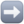 დიალიზის სახელმწიფო პროგრამით მოსარგებლე, ონკოლოგიური (ავთვისებიანი დიაგნოზით, გარდა 18 წლამდე პირებისა) და სისტემური წითელი მგლურას მქონე, აგრეთვე, ფსიქოტროპული მედიკამენტების მიმღები პირებიდან 127 ბენეფიციარს დაუფინანსდა 83863 ლარის ღირებულების მედიკამენტები;განსაკუთრებულ შემთხვევებში სოციალური პაკეტით განსაზღვრული დახმარების მსურველ პირთა განცხადებების განმხილველი კომისიის „ დასკვნის საფუძველზე დაფინანსდა 18 ბენეფიციარი - 11600 ლარით;პირველი და მეორე ბავშვის შეძენის შემთხვევაში დაფინანსდა 62 ოჯახი - 11 100 ლარით;95 წელს გადაცილებულ 11 ბენეფიციარზე გაიცა დახმარება - 3 300 ლარის ოდენობით;პირველი ჯგუფის უსინათლოთათვის განკუთვნილი დახმარება გაიცა 21 ბენეფიციარზე - სულ 6 300 ლარი;დიალიზის სახელმწიფო პროგრამით მოსარგებლე 99 პირს დაუფინანსდა ტრანსპორტირების ხარჯი - 9900 ლარით;მარტოხელა მშობლის სტატუსის მქონე პირებს, სოციალურად დაუცველ და მრავალშვილიან ოჯახებს 56 ბენეფიციარს დაუფინანსდა ელექტროენერგიის და ბუნებრივი აირის გადასახადი - 6400 ლარის ოდენობით; საქართველოს ტერიტორიული მთლიანობისთვის ბრძოლის მონაწილე შშმ ვეტერანთა მკურნალობისა და რეაბილიტაციისთვის დახმარება გაეწია 7 პირს - 4 000 ლარის ოდენობით;100 წელს გადაცილებულ 5 პირზე გაიცა დახმარება - 2 500 ლარის ოდენობით.ლოგინსმიჯაჭვული და სხვადასხვა პათოლოგიების გამო მუდმივად პამპერსით მოსარგებლე 562 პირს დახმარება გაეწია - 27965 ლარის ოდენობით;დიაბეტით და სხვა ფერმენტოპათიით დაავადებულ 18 წლამდე ბავშვთა შესაბამისი კვების პროდუქტების შესაძენად დახმარება გაეწია - 39 ბენეფიციარს - 32 700 ლარის ოდენობით;დაუნის სინდრომის მქონე პირთა ერთჯერადი დახმარება გაეწია 11 ბენეფიციარს - 2 700 ლარის ოდენობით;აუტიზმის სპექტრის მქონე პირთა ერთჯერადი ფულადი დახმარება გაეწია 7 ბენეფიციარს - 2 100 ლარის ოდენობით;შეზღუდული შესაძლებლობის მქონე (18 წლამდე) ასაკის 35 ბენეფიციარს გადაეცა - 6 038,9 ლარის ღირებულების სააღდგომო კალათი;უდედმამო (18 წლამდე) 3 ბენეფიციაზე გაიცა - 517,62 ლარის ღირებულების სააღდგომო კალათი;მაღალმთიან რეგიონში (თუშეთში) მცხოვრები ოჯახებისთვის - 23 ბენეფიციარზე - გაიცა 3 968,42 ლარის ღირებულების სააღდგომო კალათი;მეორე მსოფლიო ომის 1 ვეტერანს გაეწია ფულადი დახმარება - 400 ლარის ოდენობით; ოჯახში ძალადობის მსხვერპლი პირების ერთჯერადი დახმარება გაიცა 11 ბენეფიციარზე - 5400 ლარის ოდენობით.საქართველოს ტერიტორიული მთლიანობისთვის ბრძოლაში დაღუპულ მებრძოლთა ოჯახებს (9 ოჯახი) გაეწია დახმარება - 3 600 ლარის ოდენობით;უპატრონო მიცვალებულის დაკრძალვის ხარჯი გაიცა 1 - ბენეფიციარზე- 300 ლარის ოდენობით;სტიქიის შედეგად უსახლკაროდ დარჩენილი ოჯახების საცხოვრებელი პირობების გაუმჯობესების მიზნით ბინის ქირით დახმარება გაეწია 1 ოჯახს- 800 ლარის ოდენობით.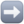 ხანძრის შედეგად საცხოვრებელი სახლის დაზინების შემთხვევაში დახმარება გაეწია 1ოჯახს -1000ლარს ოდენობით;ახმეტის მუნიციპალიტეტის მერიაში 2022 წლის 1 ივნისს დაარსდა ბავშვთა უფლებების დაცვის  და მხარდაჭერის განყოფილება.მიუხედავად იმისა რომ განყოფილება ახალი დაარსებულია,  ბავშვთა უფლებების დაცვის კუთხით უამრავი სიახლე განხორციელდა.კერძოდ:   ბავშვთა უფლებების და მხარდაჭერის განყოფილების შესახებ ინფორმირებულობის მიზნით ჩატარდა პრეზენტაციები და ამომწურავად მოხდა გაცნობა ახმეტის მერიის სხვადასხვა სამსახურებისათვის ( ჯანდაცვის ,სკოლამდელი დაწესებულების, რესურსცენტრის, ადმინისტრაციული სამსახურის) განყოფილების დაარსების მიზანი,რაობა და ურთიერთთანამშრომლობის აუცილებლობა არსებულ სტრუქტურებთან.2023 წელს 84 ბავშვთან ჩატარდა სოციალური მუშაობა,რომელიც მოიცავდა ცნობიერების ამაღლებას ბავშვის უფლებების, საჭიროებების  და  მშობლის უნარ-ჩვევების განვითარების მიმართულებით.მჭიდროდ ვთანამშრომლობთ ბავშვთნ დაკავშირებულ სახვადასხვა სამსახურთან ,როგორც მუნიციპალურ ისე სახელმწიფო დონეზე.ოჯახებთან მუშაობისას გამოკვეთილი საჭიროებებიდან გამომდინარე ჩართულია ფსიქოლოგი და ჯანდაცვის სპეციალისტი,მოხდა შესწავლა და გაეწიათ კონსულტირება მშობლის უნარ-ჩვევების გაძლიერების მიმართულებით. ბენეფიციარების ჩართვა მოხდა სახელმწიფო და მუნიციპალურ პროგრამებში.სოციალური მუშაობის ჩატარების შედეგად გამოკვეთილი საჭიროებებიდან გამომდინარე 21 ბავშვიანი ოჯახი(62 ბავშვი) საყოფაცხოვრებო მდგომარეობის გაუმჯობესების მიმართულებით მიიღებს დახმარებას.ამ ეტაპზე გვაქვს 84 ქეისი, მათ შორის  სახელმწიფო ზრუნვის სააგენტოდან გადმომისამართებული - 4, თვითმომართვით -7, მოქალაქის მომართვით-3, ხოლო ბავშვთა უფლებების დაცვის და მხარდაჭერის განყოფილების მიერ მოძიებული -70.განათლება ახმეტის მუნიციპალიტეტშიგანათლების სისტემის განვითარება , როგორც ქვეყნის- ასევე ახმეტის მუნიციპალიტეტისათვის ერთ-ერთი უმნიშვნელოვანესი პრიორიტეტთაგანია.  განათლების სფეროში განხორციელებული ფუნდამენტური სისტემური ცვლილებები გარანტიაა მაღალი ხარისხის განათლების ხელმისაწვდომობის უზრუნველსაყოფად. მუნიციპალიტეტის ტერიტორიაზე ფუნქციონირებს 23 სკოლა, მათგან 18 საჯარო სკოლაა და 5 საბაზისო, სადაც განათლებას ეუფლება  4635 ბავშვი.ტრადიციულად, ახალგაზრდა თაობისთვის ხარისხიანი განათლების ხელმისაწვდომობის გაზრდის, სტიმულირებისა და პოპულარიზაციისათვის -  წინანდლის ისტორიულ მამულში  2023 წელსაც-  კახეთის მხარეში სახელმწიფო რწმუნებულის, გიორგი ალადაშვილის ინიციტივით მოხდა  წარჩინებული  ახალგაზრდების დააჯილდოვება. სკოლის წარჩინებით დამთავრებისთვის ახმეტის მუნიციპალიტეტის მასშტაბით 46  ახალგაზრდას- სიგელები და ფულადი ჯილდოები გადაეცათ, მათ შორის: 12 ვერცხლისმედალოსანს (400ლარი) , ხოლო 34 ოქროსმედალოსანს ( 500 ლარი) .ა( ა) ი პ-  ახმეტის მუნიციპალიტეტის საბავშვო ბაღების ცენტრისკოლამდელი აღზრდისა და განათლების დაწესებულებების ეფექტიანი ფუნქციონირების უზრუნველყოფა მუნიციპალიტეტის ერთ-ერთი საკუთარი უფლებამოსილება და პრიორიტეტია.    ახმეტის მუნიციპალიტეტში  ფუნქციონირებს 36 მუნიციპალური საბავშვო ბაღი, მათგან 5 - ქ. ახმეტაში, ხოლო 31 - სოფლად. სკოლამდელი აღზრდისა და განათლების დაწესებულების ეფექტიან ფუნქციონირებას უზრუნველყოფს ა(ა)ი პ ბაღების ცენტრი.   ცენტრის ბიუჯეტი განისაზღვრა  3 731 600 ლარით.წელს სკოლამდელი აღზრდის დაწესებულებაში ირიცხება 1096 აღსაზრდელი, რომელთაც ემსახურება 370 პერსონალი ( ბავშვების კვებაზე დღიურად გამოყოფილია თანხა-4.20 ლარი).დასაქმების ხელშეწყობის  სააგენტოს ხაზით დასაქმდა 166 სოციალური პირი.სკოლამდელი აღზრდის დაწესებულებებში აქტიურადაა დანერგილი და მიმდინარე წელსაც გრძელდება ,,სასკოლო მზაობის პროგრამით“- მუშაობა. ცენტრის მეთოდისტების მიერ ხდება აღმზრდელების დატრენინგება.  ბავშვთა დაცვის დღეს-  ბაღის ბავშვების მონაწილეობით -  მოეწყო საზეიმო კონცერტები და ბავშვთა ნამუშევრების გამოფენები, მონაწილე ბაღებს -საჩუქრად გადაეცათ მუსიკალური ცენტრები,  წლის გამოსაშვები ჯგუფებისათვის ჩატარდა -შემაჯამებელი კონცერტები.   საბავშვო ბაღები - ხელმძღვანელობენ იმ  დამხმარე  სახელმძღვანელოებით და ლიტერატურით,  რომლებიც შეესაბამება ადრეული ასაკის სწავლისა და განვითარების სტანდარტებს; გამოვლინდა კონკურსის,, გარემოსდაცვითი განათლება-2023“ ნომინანტი, მწვანე ჯილდოს ნომინანტი გახდა-  ჯოყოლოს საბავშვო ბაღი. გარდა ამისა:. ავტორიზაციის გამოწვევებიდან და ახალი სტანდარტებიდან გამომდინარე, საბავშვო ბაღებისთვის შეძენილი იქნა 33474 ლარის ღირებულების თანამედროვე კომპიუტერები.. საბავშვო ბაღებისათვის და სამსახურეობრივი საჭიროებისათვის შეძენილი იქნა 7498 ლარის ღირებულების  საკანცელარიო საშუალებები.. შეიქმნა ს/ბაღების საკადასტრო ნახაზები - 4880 ლარი. ს/ბაღების უსაფრთხოებისათვის  შეძენილი და დამონტაჟებული იქნა 4894 ლარის ღირებულების ცეცხლმაქრები.. 2023 წელს კეთილმოეწყო  სოფლების: ქორეთის, დუმასტურის, დუისის, ომალოს, ყვარელწყალის, საკობიანოს, ახმეტის#4, ახმეტის #6, შუა ხალაწანის, ქვ.ალვანის #1, ფიჩხოვანის, მაღრაანის, ქისტაურის #1 და ქისტაურის #2 საბავშვო ბაღებში სამზარეულოები და საწყობები, მოეწყო ჰასპის სტანდარტების შესაბამისად ;. შეძენილ იქნა სამზარეულოს ინვენტარი ;. ს/ ბაღებში მოწესრიგდა ინფრასტრუქტურა, შენობებში შეიცვალა ფანჯრები, შემოიღობა და გამწვანდა ეზოები ;. შეძენილ იქნა რბილი ინვენტარი ;. დამონტაჟდა ვიდეო კამერები ;. შეძენილ იქნა საბავშვო სათამაშოები და მუსიკალური ინვენტარი ;. ს/ ბაღებისათვის შეძენილი იქნა დროშები ;. საბავშვო ბაღებისათვის შეძენილი იქნა სანტექნიკური მოწყობილობებიზემოთ განხორციელებულ აქტივობებზე გახარჯული იქნა-576 164  თანხა. 2023 წელს  სრული და ნაწილობრივი რეაბილიტაცია ჩაუტარდა 10  ს/ბაღს (სოფლები: ხორხელი, კოღოთო, ოჟიო, არგოხი, ომალო, ბირკიანი, აწყური, ახალშენი, ქ ახმეტის #5, რეაბილიტაცია უტარდება მატანი#1 საბავშვო ბაღს.ა(ა) ი პ.,,ახმეტის მუნიციპალიტეტის ბესიკ მამიაურის სახელობის მოსწავლე-ახალგაზრდობის სახელოვნებო,შემეცნებითი  და სამუსიკო სკოლების გაერთიანება ’’-გაერთიანების  2023 წლის ბიუჯეტი შეადგენს -494 240  ლარს. აქედან ადგილობრივი ბიუჯეტი შეადგენს 480 200 ლარს, ხოლო საკუთარი სახსრები -14040 ლარს.გაერთიანებაში ფუნქციონირებს 10 სხვადასხვა მიმართულების სახელოვნებო წრე : ხატვა, ფერწერა, ძველი ქართული დამწერლობის შემსწავლელი წრე ,თიხის დამუშავება, ქარგვა, ქსოვა, თექა, გობელენი, მუსიკალური წრე , ჭადრაკის და  ასევე   ახმეტის, მატანის, ზემო  ალვანის, ქვემო ალვანის და დუისის სამუსიკო სკოლები, ჭადრაკის წრე. გაერთიანებაში  სწავლობს სულ- 448 მოსწავლე.სამუსიკო სკოლების ფოლკლორულმა ანსამბლებმა და აკადემიურმა გუნდმა მონაწილეობა მიიღეს ბავშვთა და ახალგაზრდული საგუნდო კოლექტივების VII ეროვნულ  კონკურსზე და შალვა დავითაშვილის სახელობის კონკურსზე, სადაც დაიმსახურეს საპრიზო ადგილები და დიპლომები.ახმეტის სამუსიკო სკოლასთან არსებულმა მგალობელ ქალთა ანსამბლმა ,,ჯვარი ვაზისა’’ მონაწილეობა მიიღო ქართული საგალობლების VII კონკურს-ფესტივალზე, რომელიც ჩატარდა ქალაქ საჩხერეში.2023 წელს სოციალური პროგრამით გაერთიანებაში დასაქმებულია  14 ბენეფიციარი სხვადასხვა პოზიციაზე.       კულტურა, განათლება , სპორტი და ახალგაზრდული   საქმიანობაა (ა )ი პ კულტურის ცენტრისამსახურის ბიუჯეტია: 795100 ლარიკულტურის ცენტრის მუშაობა მოიცავს შემდე მიმართულებებს:საკლუბო გაერთიანება , ანსამბლები:გაერთიანებაში შედის 6 საკლუბო : ქ. ახმეტის, მატანის, ზემო და ქვემო ალვანის, დუისის და არგოხის.მუნიციპალიტეტის ბალანსზე არსებული ქორეოგრაფიულ - ფოლკლორული ანსამბლები:( ქორეოგრაფიულ-ფოლკლორული ,,ბახტრიონი“, უხუცესთა ანსამბლი ,,მუქუეთი“, ანსამბლები: ,,კესელო“, ,,პატარა ბახტრიონელები , ,,ქართული გენი“„მონაწილეობას იღებენ მუნიციპალურ, რეგიონალურ და რესპუბლიკური დონის ,როგორც კულტურის სამინისტროს, ასევე   ფოლკლორის ცენტრის  მიერ ორგანიზებულ ფესტივალებსა თუ კონცერტებში.სამუზეუმო გაერთიანება:გაერთიანებაში შედის 4(ოთხი)  მუზეუმი: ქვემო ალვანის მხარეთმცოდნეობის მუზეუმი, რაფიელ ერისთავის სახლმუზეუმი, ახმეტის ისტორიის მუზეუმი, პანკისის ეთნოგრაფიული მუზეუმი.საბიბლიოთეკო გაერთიანება მოიცავს: ქალაქ ახმეტის მთავარ ბიბლიოთეკას, საქალაქო ბიბლიოთეკას და 10 სასოფლო ბიბლიოთეკას.აღსანიშნავია ძეგლთა დაცვის სამსახური, რომელიც წარმატებულად უძღვება ამ სფეროს, სამსახურს  აღრიცხული და მოვლილი აქვს მუნიციპალიტეტის ტერიტორიაზე არსებული კულტურული მემკვიდრეობის, ისტორიისა და ხუროთმოძღვრობის უნიკალური ძეგლები.მათ მიერ ხდება ასევე კულტურული მემკვიდრეობის ძეგლების დასუფთავება და მოვლა -პატრონობა.ორიოდე წელია დაფუძნდა  სახალხო თეატრი, რომელიც სისტემატიურად მართავს სპეკტაკლებს, ასევე მნიშვნელოვანია ბავშვთა და მოზარდთა თეატრის დაარსება, რომელნიც უკვე წარსდგნენ პრემიერით მაყურებლის წინაშე.წლის განმავლობაში  მუნიციპალიტეტი მართავს 50-მდე ღონისძიებას, მათ შორის მნიშვნელოვანია:საახალწლო ღონისძიებების კვირეულიგაზაფხულის დღესასწაულები( დედის და ქალთა დღე )26 მაისი- საქართველოს დამოუკიდებლობის დღე1 ივნისი-ბავშვთა დაცვის დღე„ბიძინაობა“ - 1 ოქტომბერი , დიდმოწამე ბიძინა ჩოლოყაშვილის და მოწამეების შალვა და ელიზბარ ქსნის ერისთავების ხსენების დღე.„თუშეთობა“-,,ღვინის ფესტივალი“ საქართველოს მთავრობის ორგანიზებით  და ხელშეწყობით  მთათუშეთში- მთის დღეების  და ქალაქ ახმეტაში  რამოდენიმე წელია   ტარდება აღნიშნული ღონისძიებები (ღონისძიებები მრავალფეროვანია და დატვირთულია დამახასიათებელი აქტივობებით...დოღი, მეწარმეები, მშვილდოსნობა...გამოფენები...კონცერტი)ასევე,  ახმეტაში იმართება სხვადასხვა სახის მცირე ერებისა და კუთხურ-ეთნიკური წარმოადგენლების მონაწილეობითი  ღონისძიებები:,,ხადორობა“ -სოფელი ხადორი„პანკისობა“-  სოფელ ჯოყოლოში „დაბალ გორაზე“.,,ზეზვაობა“ -სოფელ  ზემო ალვანის ცენტრში.„ყეინობა“ - სოფელ მატანის ცენტრში.ქაქუცობა- ქაქუცა ჩოლოყაშვილის ხსენების დღე.ახმეტის მუნიციპალიტეტი შესაბამის სამსახურების ჩართულობით,   მხარს უჭერს კულტურის სამინისტროს, სხვადასხვა ორგანიზაციებისა და   კახეთის მხარეში სახელმწიფო რწმუნებულის ადმინისტრაციის მიერ ორგანიზებულ ღონისძიებებს  და აქტიურ მონაწილეობას იღებს შემდეგ ფესტივალებსა თუ დღესასწაულებზე:„აღდგომის ფესტივალი “- მუნიციპალიტეტი  ყოველწელს ჩართულია საორგანიზაციო  და ფინანსურ საკითხებში, რაც გათვალისწინებული და ასახულია  კულტურის ბიუჯეტში.„ჭაჭის ფესტივალი“- მუნიციპალიტეტი ჩართულია ღონისძიების ნაწილშიც და საჭირო ფინანსები გათვალისწინებულია კულტურის ბიუჯეტში.„შალვა დავითაშვილის სახელობის  კონკურს-ფესტივალი“ - ჩართულია მუნიციპალიტეტის სამუსიკო სკოლები წარმატებული მოსწავლეებით.(მერია ეხმარება ტრანსპორტირებით რაც გათვალისწინებულა ბიუჯეტში).ახმეტის მუნიციპალიტეტის შემოქმედებითმა კოლექტივებმა მონაწილეობა მიიღეს საქართველოს ფოლკლორის სახელმწიფო ცენტრის მიერ ორგანიზებულ კონკურს - ფესტივალში თელავის თეატრში, გამარჯვებული კოლექტივები  კოლექტივები მიწვეულნი იქნენ  თბილისში.        სპორტის    და      ახალგაზრდობის     საქმიანობაახმეტის მუნიციპალიტეტის მერიის კულტურის, განათლების, სპორტისა და ახალგაზრდულ საქმეთა სამსახურმა მთავრობის 2020-2030 წლებისთვის საქართველოს ახალგაზრდული პოლიტიკის კონცეფციის შესაბამისად შექმნა ახმეტის მუნიციპალიტეტის ,,ახალგაზრდობის განვითარების სტრატეგია 2021 – 2024“ და სამოქმედო გეგმა (მხარეები: ა(ა)იპ ,,მშვიდობისა და განვითარების აკადემია“, სსიპ ახალგაზრდობის სააგენტო და ახმეტის მუნიციპალიტეტის მერია).აღნიშნული სტრატეგიის ხედვა ეფუძნება ადგილებზე, მუნიციპალიტეტებში, ისეთი ეკოსისტემის ჩამოყალიბებას და მხარდაჭერას, რომელიც ხელს შეუწყობს ახალგაზრდების ადამიანური და სოციალური კაპიტალის განვითარებას, სადაც ახალგაზრდებს ექნებათ შესაძლებლობა იყვნენ აქტიური მოქალაქეები და მონაწილეობდნენ საზოგადოებრივი ცხოვრების ყველა სფეროში, განახორციელონ საკუთარი იდეები და ინიციატივები.სტრატეგიის ამოცანებია:ახალგაზრდული საქმიანობის განვითარება;ახალგაზრდებს აქვთ დასაქმების მეტი შესაძლებლობა;ახალგაზრდებს აქვთ ჯანსაღი ცხოვრების მეტი შესაძლებლობები, იმისათვის რომ  ეს შესაძლებლობები განხორციელდეს სტრატეგიის  მიხედვით, საჭირო იყო მერის მრჩეველთა ახალგაზრდული საბჭოს შექმნა, რომლის  ბიუჯეტი 40 000 ლარიდან 100 000 ლარამდე გაიზარდა. საბჭოს წევრები (20) და ასოცირებული (30) კონკურსის და სამოტივაციო წერილის საფუძველზე შეირჩნენ და გადანაწილდნენ ჯგუფებში: კულტურა, ტურიზმი, სოციალური, განათლება და სპორტი. წლის განმავლობაში  მათ მიერ განხორციელებული პროექტებიდან მნიშვნელოვანია:ტრეინინგები - სხვადასხვა მიმართულებების;ახალგაზრდული პროექტების განხილვა-დაფინანსება (5000 ლ. ბიუჯეტი) (ჩემი თვალით დანახული ახმეტა)სოციალური, გარემოსდაცვითი, ინტელექტუალური რა? სად? როდის?, სპორტული: ,,მხიარული სტარტები“, მუსიკალურ - გასართობი (მან.სან.კან., ახალგაზრდული ფესტივალის დაფუძნება-დაორგანიზება-ჩატარება, გარემოსდაცვითი ღონისძიებების ორგანიზება, საქველმოქმედო - შეჭირვებული ახალგაზრდებისთვის და ხანდაზმულებისათვის სხვადასხვა სახის დახმარების გაწევა, ადგილობრივ ფესტივლებზეზე და სახალხო დღესასწაულზე სამაგიდო თამაშების და ახალგაზრდული სივრცეების მოწყობა.მერის მრჩეველთა ახალგაზრდული საბჭოს სივრცე, აღჭურვილია ტექნიკითა და ავეჯით. საბჭო გასვლით შეხვედრებს  აწყობს რეგულარულად აწყობს სოფლებში, შესაბამის შენობებში (მატნის კულტურის სახლი, დუისის კულტურის სახლი, ზემო და ქვემო ალვანის საკლუბო და საბიბლიოთეკო გაერთიანებები).ახმეტის მუნიციპალიტეტში  სპორტის სხვადასხვა სახეობების განვითარება- ხელშეწყობა ხორციელდება ა(ა)იპ სკოლის გარეშე სპორტული დაწესებულება ახმეტის ზურაბ ზვიადაურის სახელობის კომპლექსური სასპორტო  გაერთიანებისა და ააიპ სკოლისგარეშე დაწესებულება - საფეხბურთო სკოლა ,,ბახტრიონი“-ს მიერ.ა(ა)იპ სკოლის გარეშე სპორტული დაწესებულება-ახმეტის ზურაბ ზვიადაურის სახელობის კომპლექსური  სასპორტო გაერთიანების ბიუჯეტი შადგენს 853 412  ლარს.  ბავშვების რაოდენობა 500 .ახმეტის კომპლექსურ სასპორტო სკოლაში ფუნქციონირებს სპორტის 11  სახეობა: ძიუდო, მკლავჭიდი,  კიკბოქსინგი, თავისუფალი ჭიდაობა, ბერძნულ-რომაული ჭიდაობა,  კალათბურთი,  კრივი,  რაგბი , მაგიდის ჩოგბურთი,  ათლეტიზმი  და  საცხენოსნო სპორტი.ააიპ ის დაქვემდებარებაში შედის: კომპლექსური სასპორტო სკოლა, ზურაბ ზვიადაურის ძიუდოს სკოლა, სოფ. მატანის მრავალფუნქციური სპორტული კომპლექსი, ხოდაშენის ძიუდოს დარბაზი, დუისის ძიუდოს დარბაზი, სოფ. საკობიანოს და ოჟიოს დარბაზები. სულ სასპორტო სკოლაში მუშაობს  93  თანამშრომელი.  სპორტის სახეობებში  ვარჯიშობს 500 - ზე მეტი სხვადასხვა ასაკის ბავშვი(ასაკი10-18 ), რომელთაც ემსახურებათ  40  მწვრთნელ-მასწავლებელი.სკოლას აქვს სტრატეგიის დოკუმენტი,  გაწერილია პროგრამული ბიუჯეტი წლების მიხედვით და ქვეპროგრამები სპორტის სახეობების შესაბამისად.სკოლის სპორტსმენები წლის განმავლობაში მონაწილეობას იღებენ  სასკოლო სპორტული  კალენდრით გაწერილ ყველა ღონისძიებაში და აგრეთვე  საქართველოს, ევროპის და მსოფლიო ჩემიონატებზე სპორტის სხვადასხვა სახეობებში.2023 წელს სულ მოპოვებულია   238  მედალი:  75 ოქრო, 74  ვერცხლი,  89 ბრინჯაო.გაერთიანების შედეგიანი სპორტსმენები არიან ძიუდოისტები, მკლავჭიდელები, კიკბოქსინგელები და  კალათბურთელი გოგონები. მათ შორის, საქართველოს ნაკრებში თამაშობს ორი კალათბურთელი გოგონა,  7 ძიუდოისტი, მათ შორის-2 გოგონა და სამი მკლავჭიდელი მსოფლიო ჩემპიონია და ხუთი კიკბოქსიორი  საერთაშორისო ტურნირების ჩემპიონია.ა(ა)იპ სკოლის გარეშე სპორტული დაწესებულება -  ახმეტისსაფეხბურთო სკოლა ,,ბახტრიონი’’სკოლის ბიუჯეტია: წელს   233 400 ლარი .სკოლა უზრუნველყოფს სწავლებას ფეხბურთის მიმართულებით -  13 მწვრთნელის მეშვეობით,  სხვადასხვა ასაკობროვ ჯგუფებში (6 და 17 წელი) 300-მდე სპორტსმენისათვის(5 ჯგუფი ქ.ახმეტაში, 5 ჯგუფი სოფლებში:მატანი,2008-09-10 წლიანები მონაწილეობას იღებენ კახეთის ჩემპიონატში, სადაც დაიკავეს III ადგილი პირველ წრეში.2011-12 წლიანები მონაწილეობას იღებენ კახეთის ჩემპიონატში, სადაც დაიკავეს I ადგილი პირველ წრეში.2011-12წლებში მონაწილეობას იღებენ ჩემპიონ ლიგაზე აღმოსავლეთ საქართველოში, სადაც დაიკავეს III ადგილი პირველ წრეში.სკოლის სპორტსმენები სხვადასხვა დროს მონაწილეობას იღებდნენ თბილისის მერიის თასის გათამაშების ტურნირებზე და კახეთის ჩემპიონატებზე.გოგონათა  გუნდის 6 სპორტსმენი ირიცხება საქართველოს ნაკრებში, რომლებიც შემდგომ მონაწილეობას მიიღებენ   ევროპის ჩემპიონატებზე.ვაჟთა გუნდებიდან კახეთის ნაკრებში ირიცხება 10 სპორტსმენი. სკოლის ბაზიდან სხვადასხვა საფეხბურთო სკოლებში, გუნდებში და  აკადემიებში  გადაყვანილია საუკეთესო შედეგების მქონე 20 სპორტსმენი.სხვადასხვა დროს სკოლის წარმატებულმა გუნდებმა აჩვენეს შედეგი:2007-2008 წ.წ დაბადებულმა სპორტსმენებმა  პირველი ადგილი დაიკავეს კახეთის ჩემიონატზე პირველ წრეში.2008-2009 წ.წ. დაბადებულმა სპორტსმენებმა   პირველი ადგილი დაიკავეს კახეთის ჩემიონატზე პირველ წრეში.2010-2011 წ.წ. დაბადებულმა სპორტსმენებმა   მეორე ადგილი დაიკავეს კახეთის ჩემიონატზე პირველ წრეში.საფეხბურთო სკოლა ,,ბახტრიონს“  აქვს 1 დიდი სათამაშო- საშეჯიბრო მოედანი და 2 სავარჯიშო მინი მოედანიბოლო ათი წლის განმავლობაში მუნიციპალიტეტში გაუმჯობესდა სპორტული ინფრასტრუქტურა.აშენდა 9 ახალი სპორტული მოედანი და დარბაზი, რეაბილიტაცია ჩაუტარდა 11 მათგანს.დასუფთავება და კეთილმოწყობა      2023 წლის 1 იანვრიდან დღემდე გულგულის ნაგავსაყრელზე ჩატანილია მუნიციპალური ნარჩენები 5639 ტონა, ხოლო სანიაღვრე არხებიდან გაწმენდითი სამუშაოების დროს ამოღებულმა მასამ შეადგინა 97300 ტონა, მთათუშეთში სოფ.ომალოდან და მისი მიმდებარე სოფლებიდან ომალოსთან არსებულ ნაგავსაყრელზე შეტანილ იქნა  44 ტონა ნარჩენი.       ყოველდღიურად იგვება ქ. ახმეტის და სოფლების რიგი ქუჩები, რომლის საერთო ფართი შეადგენს დაახლოებით 97000მ2-ს. სისტემატიურად სუფთავდება მუნიციპალიტეტის ცენტრალური გზის გვერდულები, ხოლო რაც შეეხება მუნიციპალიტეტის ტერიტორიიდან ნაგვის გატანას, ხდება შემდეგი გრაფიკით:             ქ. ახმეტა - ყოველდღიურად,ჯოყოლოს ადმინისტრაციულ ერთეულში კვირაში ხუთჯერ (ორშაბათი,სამშაბათი,ხუთშაბათი,პარასკევი,შაბათი), დუისის ადმინისტრაციულ ერთეულში კვირაში ექვსჯერ (ორშაბათი,სამშაბათი,ოთხშაბათი, ხუთშაბათი, შაბათი), ხალაწნის ადმინისტრაციულ  ერთეულში კვირაში 1-ჯერ (ოთხშაბათი),  საკობიანოს ადმინისტრაციულ ერთეულში კვირაში ორჯერ (ორშაბათი, შაბათი), მატნის ადმინისტრაციულ ერთეულში კვირაში ექვსჯერ (ორშაბათი,სამშაბათი, ოთხშაბათი, ხუთშაბათი,პარასკევი, შაბათი), ზემო ალვნის ადმინისტრაციულ ერთეულში კვირაში ექვსჯერ  (ორშაბათი,სამშაბათი, ოთხშაბათი,ხუთშაბათი, შაბათი), ქვემო ალვნის ადმინისტრაციულ ერთეულში    კვირაში ექვსჯერ  (ორშაბათი,სამშაბათი, ოთხშაბათი,ხუთშაბათი,პარასკევი, შაბათი), მაღრაანის ადმინისტრაციულ ერთეულში  კვირაში ორჯერ (ორშაბათი,ხუთშაბათი), ოჟიოს ადმინისტრაციულ ერთეულში კვირაში ექვსჯერ (კვირის გარდა), ხოდაშნის ადმინისტრაციულ  ერთეულში კვირაში ექვსჯერ (კვირის გარდა), ქისტაურის ადმინისტრაციულ ერთეულში კვირაში ექვსჯერ (კვირის გარდა),  შახვეტილის ადმინისტრაციულ ერთეულში კვირაში 1-ჯერ (სამშაბათი). მთათუშეთში ყოველდღიურად(სეზონურად).       გასუფთავდა მუნიციპალიტეტის სანიაღვრე არხები, რომელთა საერთო სიგრძე დაახლოებით 10100 კილომეტრს შეადგენს.       ქალაქ ახმეტაში სისტემატიურად ხორციელდებოდა ჭანტურიას, რუსთაველის, ჩოლოყაშვილის და თამარის ქუჩებზე მწვანე ნარგავების მოვლითი და მორწყვითი სამუშაოები. პარალელურად სისტემატიურად მიმდინარეობდა ჩოლოყაშვილის, რუსთაველის, ერეკლე მეორის, აღმაშენებლის, გორგასალის, თამარის, ყაზბეგის, ვაჟა-ფშაველას, 300 არაგველის, ლეონიძის, 9 აპრილის, ჭავჭავაძის, ჭანტურიას ქუჩების გათიბვითი სამუშაოები. გათიბული იქნა  ქ. ახმეტაში და სოფლებში არსებული ყველა სკვერი .    ხორციელდებოდა ახმეტის სკვერებში არსებული წყლის რეზერვუარების მოვლა.მუნიციპალიტეტის საბავშვო ბაღების წყლით უზრუნველყოფა,ასევე სოფლების მოსახლეობისათვის წყლის მიწოდება.       ყოველდღიურად მიმდინარეობდა  ქ. ახმეტიდან ანასხლავი ტოტის გატანა და პერიფერიული ქუჩების დასუთავება.             სუფთავდებოდა  ქ.ახმეტაში საერთო საცხოვრებლების ეზოები, ყოფილი აეროპორტის მიმდებარე ტერიტორია,სასაფლაოების მისასვლელი გზები,მუნიციპალიტეტის კულტურული მემკვიდრეობის ძეგლების და მემორიალების ტერიტორია,საჭიროებისამებრ მუდმივად ხდებოდა მუნიციპალიტეტის ყველა სოფლის ტერიტორიის დასუფთავება.         მიმდინარეობდა სკვერების რეაბილიტაცია და მოსასვენებელი სკამების რესტავრაცია,საზოგადოებრივი ტრანსპორტის მოსაცდელების  შეღებვა,განლაგდა მოსახლეობისთვის დაბინძურების გამაფრთხილებელი ბანერები მუნიციპალიტეტის ტერიტორიაზე.      სისტემატიურად იწმინდებოდა მუნიციპალიტეტის ტერიტორიაზე არსებული სოფლების შიდა საუბნო გზები.ტყე-პარკები ტყე-პარკების და სასაფლაოების მართვის ცენტრის ძირითად საქმიანობას წარმოადგენს ქ.ახმეტის სასაფლაოების მოვლა-პატრონობა:ახმეტის 3 და 1 საბეროს სასაფლაო, რომელთა საერთო ფართი შეადგენს 27 ჰექტარს.ამ სასაფლაოებზე ყოველ გაზაფხულზე,ზაფხულსა და გვიან შემოდგომაზე ვახორციელებთ თიბვას და სასაფლაოების ტერიტორიის ეკალ-ბარდებისგან გაწმენდა გასუფთავებას,ასევე ჩვენს მოვალეობას წარმოადგენს ახმეტის მუნიციპალიტეტის ტერიტორიაზე არსებული 4 ტყე-პარკის მოვლა-პატრონობა.ესენია:ტყე-პარკი „წყაროები“,რომლის ფართი შეადგენს 29 ჰექტარს,ტყე-პარკი „შვეიცარია“,რომლის ფართი შეადგენს 19 ჰექტარს,ტყე-პარკი „ხორხელი“-50 ჰექტარს,ტყე-პარკი „ბახტრიონი“-29 ჰექტარი.ასევე გვიწევს მუნიციპალიტეტის მერიის დავალებით ქ.ახმეტასა და მუნიციპალიტეტში შემავალ სოფლებში სოციალურად დაუცველი ოჯახებისთვის სხვადასხვა სახის დახმარების გაწევა.  იანვრის თვეში მოიჭრა ზე ხმელი ხეები ახმეტა-ალვნისა და ქვ. ალვანი მაღრაანის გზის სანაპიროზე რომელიც დაურიგდა სოციალურად დაუცველ 35 ოჯახს.   თებერვალის თვეში გასუფთავდა ტყე-პარკი ბახტრიონი ეკალ-ბარდისაგან, ასევე შეშით დაკმაყოფილებულდა  25 სოციალურად დაუცველი ოჯახი. მარტის თვეში გასუფთავდა  ტყე-პარკი ბახტრიონი ეკალ-ბარდისაგან, ასევე დაკმაყოფილებულ იქნა შეშით 5 სოციალურად დაუცველი ოჯახი. აპრილის თვეში გასუფთავდა  ქ.ახმეტაში უტოს, ჟალურის და საბეროს სასაფლაოების ტერიტორიები.  მაისის თვეში მოხდა  ბახტრიონის ტერიტორიის  ეკალ-ბარდისაგან გაწმენდას. ასევე ჟალურში კვირიკეს სახელობის ეკლესიაზე მიზიდული იქნა სამშენებლო მასალები და დაიწყო გალავნის მშენებლობა.   ივნისის თვეში დასუფთავდა და გაითიბა ტყე-პარკ წყაროებისა და ჟალურის სასაფლაოს ტერიტორიები.   ივლისის თვეში მოხდა ცენტრალური და უტოს სასაფლაოების გათიბვა გასუფთავება და ღობეების გამაგრება.  ჟალურში კვირიკეს ეკლესიის შემოგარენის გასუფთავება და ქვის მოტანა გალავნის ასაშენებლად.   აგვისტოს თვეში ასევე განხორციელდა უტოს სასაფლაოების გათიბვა-გასუფთავება. ჟალურში კვირიკეს ეკლესიის ეზოს გალავნის მშენებლობა. წყაროებში აუზის გასუფთავება და ბეტონის დასხმა. ტყე-პარკ შვეიცარიის გასუფთავება. წყაროების გასუფთავება, მისასვლელი გზის მოხრეშვა. შუა ხალაწნის სასაფლაოზე შენობის სახურავის შეკეთება.   სექტემბრის თვეში მაღრაანში მოხდა სტიქიის შედეგად დამტვრეული ხეებისაგან ქუჩების გასუფთავება, სოფლის დახმარება. წყაროებში წყლის აუზში ქვაფენილის დაგება ალავერდი კოღოთოს გზაზე ხმელი ხეების მოჭრა და შეშის დარიგება. აწყურის საბავშვო ბაღში ხეების მოჭრა. ახმეტის მე-2 სკოლის ეზოში ხეების მოჭრა. ფიჩხოვანში ადმინისტრაციული შენობის სახურავის შეკეთება.წითელი ჯვარისაქართველოს წითელი ჯვრის საზოგადოებასა და ახმეტის მუნიციპალიტეტის მერიას შორის 2023 წლის  23 იანვარს გაფორმებული ხელშეკრულების საფუძველზე პროექტის “საქმიანობათა ცენტრი ახმეტაში  უსაფრთხო გარემოსა და სიცოცხლის  ხელშეწყობისათვის” ფარგლებში  განხორციელდა შემდეგი საქმიანობები: ჯანდაცვაჯანდაცვის სერვისებზე ხელმისაწვდომობის გაზრდის მიზნით ახმეტაში გაიმართა სამედიცინო აქცია (19-21 მაისი). სწჯს-ის მობილური პირველადი ჯანდაცვის კაბინეტის მეშვეობით  უფასო სამედიცინო-დიაგნოსტიკური კვლევებით, ექიმი-თერაპევტისა და გინეკოლოგის კონსულტაციით სულ 150 -ზე მეტმა  პირმა მიიღო ინფორმაცია საკუთარი ჯანმრთელობის მდგომარეობის შესახებ (80-მა გაიკეთა მუცლის ღრუსა და ფარისებრი ჯირკვლის ექოსკოპია, 50-მა გადაიღო კარდიოგრამა და მიიღო კარდიოლოგის კონსულტაცია, 32-მა მიიღო გინეკოლოგის, ხოლო 54-მა ოფთალმოლოგის კონსულტაცია). ზემოაღნიშნული აქციის დაგეგმვასა და განხორციელებაში აქტიურად იყო ჩართული ახმეტაში მოქმედი მოხალისეთა ჯგუფი, ასევე ადგილობრივი ხელისუფლების წარმომადგენლები.საანგარიშო პერიოდში მოეწყო პირველი დახმარების სამი საჯარო ჩვენება ღია სივრცეში. ასევე პირველი დახმარების გასვლითი ვიზიტები გვქონდა მე-3-ე საჯარო სკოლის სამ სხვადასხვა კლასში. 60-მდე მოსწავლემ აიმაღლა ცოდნის დონე და განივითარა კრიტიკული/საგანგებო სიტუაციების დროს პირველი დახმარების აღმოჩენისათვის აუცილებელი პრაქტიკული უნარები, რათა საჭიროების შემთხვევაში თითოეულს მიეცეს შესაძლებლობა მოახდინოს დროული, უსაფრთხო და ეფექტური რეაგირება და შესაბამისი პირველი დახმარება გაუწიოს დაზარალებულებს. ასევე პირველი დახმარების მსოფლიო დღესთან დაკავშირებით პირველი დახმარების ტრენინგი ჩაუტარდათ ახმეტის მუნიციპალიტეტის „ტყე-პარკები“-ის ორგანიზაციის თანამშრომლებს. აღსანიშნავია, რომ ახმეტაში პირველად მოეწყო პირველი დახმარების დიდი სასწავლო-სიმულაციური ვარჯიში, რომელშიც აქტიურად იყო ჩართული ფილიალის 20-მდე მოხალისე, ხოლო დამკვირვებლის სტატუსით მონაწილეობდნენ სწჯს-ის სათაო ოფისისა და წითელი ჯვრის საერთაშორისო კომიტეტის წარმომადგენლები.სოციალური მხარდაჭერახანდაზმულთა მხარდაჭერისთვის ფილიალში შექმნილია საქმიანობათა ჯგუფები (ხელსაქმის, რეცხვის და ა.შ.); განახლდა ბინაზე მოვლის საჭიროების მქონე პირთა მონაცემთა ბაზა. ასევე ხორციელდება სერვისები: ბინაზე ვიზიტები (25 ბენეფიციართან ყოველთვიურად 90 ვიზიტი),  საჭიროებისამებრ საკვები და ჰიგიენური ამანათების მიწოდება, საოჯახო საქმეებში დახმარება, სარეცხის რეცხვა და ა.შ.). გარდა ამისა, ბინაზე ვიზიტები ითვალისწინებს ბენეფიციართა საჭიროებების შეფასებას და მათთვის საინტერესო საკითხებზე ინფორმაციის მიწოდებას. საქართველოს წითელი ჯვრის საზოგადოების მიერ რეგულარულად ხდება ფონდების მოძიება და რესურსების მობილიზება ადგილობრივ თუ საერთაშორისო დონეზე სოციალურად დაუცველი ოჯახებისათვის. საანგარიშო პერიოდში ახმეტის მუნიციპალიტეტში მცხოვრებ 400 ბავშვს გადაეცა ამანათი (სათამაშოების, საკანცელარიო და საყოფაცხოვრებო ნივთების ნაკრები). გარდა ამისა,  სოციალურად დაუცველ, ასევე მრავალშვილიან ოჯახებს (14 თემში 188 ოჯახი) გადაეცა კომპანია ,,ვაიკიკის“ მიერ მოწოდებული ღირებულების ჰუმანიტარული ტვირთი. ასევე სასურსათო ამანათები გადაეცათ საქართველოს ტერიტორიული მთლიანობისათვის დაღუპულთა ოჯახებს (9 ოჯახი) და უკრაინის ორ მოქალაქეს ხერსონიდან.  გამოცდილების გაზიარების მიზნით გაიმართა ორი გაცვლითი ვიზიტი: ვუმასპინძლეთ ყვარლის ფილიალის  (ახმეტიდან 13, ხოლო ყვარლიდან 20 მონაწილე) და თიანეთის ფილიალის (ახმეტიდან 14, ხოლო თიანეთიდან  22 მონაწილე)  წარმომადგენლებს. სტუმრებმა განსაკუთრებული ყურადღება გაამახვილეს იმ საქმიანობებზე, რაც ხელს უწყობს ფილიალში მოხალისეთა მოზიდვას, მათი უნარების განვითარებას და შენარჩუნებას, ადგილობრივ დონეზე ფონდების მოძიებასა და პარტნიორების მობილიზებას, ასევე თემის წევრებს შორის წითელი ჯვრისა და წითელი ნახევარმთვარის საერთაშორისო მოძრაობის ფუძემდებლური პრინციპებისა და ჰუმანიტარული ფასეულობების შესახებ ინფორმაციის გავრცელებას. ფილიალის მოხალისეებმა ისაუბრეს მათ წინაშე არსებული გამოწვევებისა და სამომავლო გეგმების შესახებ. აზრთა სხვადასხვაობის მიუხედავად შეხვედრებზე შექმნილი იყო ტრადიციულად იუმორით და სითბოთი სავსე გარემო. ეს იყო სწჯს-ის ფილიალებს შორის ცოდნისა და გამოცდილების გაზიარების, თანამშრომლობისა და მეგობრობის კიდევ ერთი კარგი მაგალითი.კატასტროფების მართვაფილიალს აქვს შესაბამისი აღჭურვილობა და ეკიპირება კატასტროფებზე რეაგირების 20 კაციანი გუნდისთვის. მას ასევე ჰყავს პირველი დახმარების, პირველი ფსიქოსოციალური დახმარების და კატასტროფებზე რეაგირების მოხალისეთა ჯგუფები, რომელთა შესახებ მონაცემთა ბაზის განახლება  და გადამზადება რეგულარულად ხორციელდება. საანგარიშო პერიოდში ფილიალის კატასტროფებისათვის მზადყოფნისა და რეაგირების შესაძლებლობების გასაძლიერებლად ჩატარდა კატასტროფების მართვის სამი ბაზისური ონლაინ ტრენინგი, სადაც მონაწილეებს (ფილიალის 3 თანამშრომელი და 3 მოხალისე) მიეცათ შესაძლებლობა კატასტროფების მართვის  შესახებ ცოდნის დონის ამაღლების, ამასთანავე ინფორმაციის მიღების არა მხოლოდ კრიტიკული/საგანგებო სიტუაციების დადგომამდე გასატარებელი პრევენციული ღონისძიებებისა და ქმედებების შესახებ, არამედ ზიანით გამოწვეულ შედეგებზე რეაგირებასთან დაკავშირებითაც.გარემოს დაცვისა და კატასტროფების რისკის შემცირების მიზნით მოეწყო ორი დასუფთავების აქცია, მათ შორის გაიწმინდა სანიაღვრე არხები.ახმეტაში გაიმართა საქართველოს შსს-ის საგანგებო სიტუაციების მართვის სამსახურის მიერ ორგანიზებული სამუშაო შეხვედრა, სადაც ახმეტის მუნიციპალიტეტის საგანგებო სიტუაციის მართვის გეგმის შემუშავებაში ყველა დაინტერესებუ მხარესთან ერთად აქტიურად იყვნენ ჩართულნი სწჯს-ის ახმეტის ფილიალის წარმომადგენლები. სწჯს-ის ახმეტის ფილიალის კატასტროფების მართვის გუნდის მოხალისეებმა, იტალიისა და უკრაინის წითელი ჯვრის საზოგადოებების წარმომადგენლებთან ერთად, მონაწილეობა მიიღეს საველე სწავლებაში, რომელიც საქართველოს შსს-ის საგანგებო სიტუაციების მართვის სამსახურმა ევროკავშირის პროექტის (PPRD East 3) ფარგლებში გამართა. სიმულაციური წვრთნის მიზანი იყო საგანგებო სიტუაციების მართვაში ჩართული უწყებების წარმომადგენელთა, რომელთა შორის არიან სწჯს-ის მოხალისეები, დროული, ეფექტური და კოორდინირებული რეაგირების გაუმჯობესება.  სწჯს-ის მოხალისეები საგანგებო სიტუაციის დროს დაზარალებულ მოსახლეობას უწევენ როგორც ფსიქოლოგიურ, ასევე პირველ დახმარებას, საკუთარი კომპეტენციის ფარგლებში ერთვებიან სამძებრო-სამაშველო ოპერაციაში, ავრცელებენ სათანადო ინფორმაციას მოსახლეობაში, ასევე მუშაობენ ოჯახური კავშირების აღდგენის კუთხით.სწჯს-ის ახმეტის ფილიალის კატასტროფების მართვის გუნდის მოხალისეები აქტიურად ჩაერთვნენ თელავში გამართულ სიმულაციურ ვარჯიშში, რომელიც ჩატარდა მუნიციპალიტეტის საგანგებო სიტუაციის მართვის გეგმის შესაბამისად. სწავლების მიზანი იყო მუნიციპალიტეტებში ტყის ხანძრების ადრეული შეტყობინების სისტემის ამოქმედება და შესაბამისად ადრეული რეაგირება: სათანადო უწყებებთან ერთად მონაცემების შეგროვება, სარისკო კერების მონიტორინგის განხორციელება, არსებული საფრთხეების შესახებ მოსახლეობის წინასწარ ინფორმირება. მოხალისეობრივი მოძრაობის განვითარებაწითელი ჯვრის ახმეტის ფილიალი და ახალგაზრდა ევროპელი ელჩები ერთობლივად შეხვდნენ ახმეტის მუნიციპალიტეტის სკოლის მოსწავლეებს მერიის ახალგაზრდულ ოთახში. შეხვედრის მიზანი იყო ამ ორგანიზაციებში მიმდინარე საქმიანობების გაცნობა.ახმეტის ფილიალში ჩატარდა ინტელექტუალური თამაში „რა? სად? როდის?“ ფილიალის მოხალისეებს შორის. გამარჯვებულებს გადაეცათ სიგელები.ფილიალის მოხალისეებთან ერთად აღვნიშნეთ წითელი ჯვრისა და წითელი ნახევარმთვარის საერთაშორისო დღე, რომლის ფარგლებშიც მოეწყო გამოფენა-გაყიდვა (10 მოხალისე, 12 ბენეფიციარის ნამუშევარი).1 ივნისს ფილიალის მოხალისეებთან ერთად (20 მონაწილე) აღინიშნა ბავშვთა დაცვის საერთაშორისო დღე ქალაქის სკვერში, სადაც გაიმართა სხვადასხვა სახის ღონისძიებები: ასვალტზე ხატვა, დარიგდა ფლაერები.  საანგარიშო პერიოდის საქმიანობების ამსახველი ინფორმაციისა და ფოტო მასალის განთავსება რეგულარულად ხორციელდება სოციალურ ქსელში (მათ შორის FB ჯგუფი „საქართველოს წითელი ჯვრის საზოგადოების კომუნიკაცია“).  თუშეთის დაცული ლანდშაფტითუშეთის დაცული ლანდშაფტის ადმინისტრაციის საშტატო სტრუქტურამ 2023 წელს განიცადა ცვლილება. კერძოდ, ადმინისტრაციას სამართავად დაემატა ნუგზარ ზაზანაშვილის სამუხის მრავალმხრივი გამოყენების ტერიტორია - 13273 ჰა ფართობი. კანონის შესაბამისად ახმეტის მუნიციპალიტეტის საკრებულოში შეიქმნა სამუხის ტერიტორიის საკონსულტაციო საბჭო, აგრეთვე, ცვლილება შევიდა თუშეთის დაცული ლანდშაფტის ადმინისტრაციის წესდებაში (სამუხის შესახებ ინფორმაციის დამატებით) და საშტატო სტრუქტურას დაემატა 3 თანამშრომლის პოზიცია. გარდა ამისა, მიმდინარეობს თუშეთის დაცული ლანდშაფტის გაფართოების სამუშაოები ტბათანის 3789 ჰა ტერიტორიის დამატებით. გარემოს დაცვისა და სოფლის მეურნეობის სამინისტროს შესაბამისი დეპარტამენტების დახმარებით მომზადებულია განმარტებითი ბარათი კანონის პროექტზე - „თუშეთის, ბაწარა-ბაბანეურის, ლაგოდეხისა და ვაშლოვანის დაცული ტერიტორიების შექმნისა და მართვის შესახებ“ ცვლილების შეტანის თაობაზე, მომზადებულია ტერიტორიის  რუკა და მართვისთვის შესაბამისი ბიუჯეტი. განმარტებითი ბარათი მიმდინარე წელსვე გავა საპარლამენტო სესიებზე განსახილველად.ტყეთუშეთის დაცული ლანდშაფტის ადმინისტრაცია ხე-ტყის მართვას ახდენს ახმეტის მუნიციპალიტეტის მერიის, როგორც ტყის მმართველის მიერ დელეგირების საფუძველზე. ადმინისტრაციას გააჩნია ჩეხეთის განვითარების სააგენტოს მიერ საჩუქრად გადაცემული სპეციალიზებული სატყეო ტრაქტორი, რომელის საჯალამბრო სისტემის მეშვეობით, ზემოაღნიშული ტყეკაფებიდან ხუთი წლის განმავლობაში გამოიზიდა 1276 კუბ.მ  მერქანი.საქმიანობა, რომელსაც  თუშეთის დაცული ლანდშაფტის ადმინისტრაცია ახორციელებს ხე-ტყის დამზადების    მიმართულებით პასუხობს, როგორც გარემოსდაცვით ისე მოსახლეობის მერქნით უზრუნველყოფის ამოცანებს,  ტყე იწმინდება ჩახერგილობისაგან რომელიც გამოწვეულია თოვლ და ქარნაქცევი ხეებით. მათი გამოტანა კი ციცაბო რელიეფის გამო მხოლოდ სპეციალური სატყეო ტექნიკის მეშვეობით არის შესაძლებელი. ჩახერგილობისაგან ტყის გაწმენდა  უკავშირდება აგრეთვე, ხანძრების პრევენციას და ტყის ბუნებრივი განახლების ხელშეწყობას.ტურიზმითუშეთში დაცული ტერიტორიების შექმნის შედეგად ინტენსიურად იწყო განვითარება ტურიზმმა. შედეგად, გაიზარდა საოჯახო სასტუმროებისა და ტურიზმის სექტორში დასაქმებულთა რიცხვიც. დღეს ტურიზმი ფერმერულ საქმიანობასთან ერთად ერთ - ერთ მნიშვნელოვან შემოსავლის წყაროს წარმოადგენს ადგილობრივი მოსახლეობისათვის.თუშეთში ტურისტული სეზონი ძირითადად ივნისიდან ოქტომბრამდეა. 2023 წელს (8 ოქტომბრის ჩათვლით) თუშეთის დაცულ ტერიტორიები ეწვია 15 2013 ვიზიტრი საიდანაც ქართველი ვიზიტორების რაოდენობამ იყო 7219, ხოლო უცხოელი 7954                                          ტურიზმის მდგრადი განვითარების ხელშეწყობის მიზნით კავკასიის ბუნების ფონდისა და USAID Zrda პროექტის მხარდაჭერით, გომეწრის ხეობაში, თუშეთის დაცული ლანდშაფტის ტერიტორიაზე, გომეწრის ხეობაში პირველი საკემპინგე ადგილი - „ვარდა-ვაკე“ გაკეთდა. ადგილზე მოეწყო საპირფარეშოები და საშხაპეები ქალებისა და მამაკაცებისათვის, აგრეთვე შშმ პირებისათვის ცალკეფანჩატური, ცეცხლის დასანთები და კარვების გასასშლელი ადგილი. საკემპინგე აღჭურვილია მზის განათების სისტემით.საბანაკე ადგილის გახსნის ღონისძიება (აგვისტო 2023). უსაფრთხო ღამის სათევების მოწყობა ერთის მხრივ ხელს შეუწყობს ტურისტული ნაკადების რაციონალურ გადანაწილებას თუშეთის სხვადასხვა ხეობაში, მეორეს მრივ, ორგანიზებული ღამისსათევები უზრუნველყოფს გარემოს დაბიძნურებისა და ხანძრების რისკის პრევენციას.შიდა გზებითუშეთის დაცული ლანდშაფტის ტერიტორიაზე ოთხივე ხეობაში სოფლებს შორის დამაკავშირებელი სამანქანე გზების საერთო სიგრზე 120 კმ-ზე მეტია. ადმინისტრაცია ახმეტის მუნიციპალიტეტის მერიის დახმარებით უკვე მესამე წელია თვითონ ახორციელებს მათი გაწმენდა-რეაბილიტაციის სამუშაოების შესრულებას, სპეციალურად ამ მიზნით მისთვის გადაცემული ტექნიკის საშუალებით.თუშეთის დაცული ლანდშაფტის ადმინისტრაციის სარგებლობაში არსებული სპეც. ტექნიკამ (ექსკავატორ-დამტვირთველი JCB) გარდა შიდა გზების ოპერატიული გაწმენდითი სამუშაოებისა, აქტიურად იმუშავა სოფელ ომალოს  სასმელი წყლის სისტემის დაზიანებული მონაკვეთების სარემონტო სამუშაოების შესასრულებლად. ამ მიზნით 2023 წელს ექსკავატორს ამოთხრილი აქვს 20-მდე ორმო წყლის დაზიანებულ მონაკვეთებზე. უნდა აღინიშნოს ისიც, რომ ტექნიკა ემსახურებოდა აგრეთვე ადგილობრივ მოსახლეობას მათი საჭიროებიდან გამომდინარე, სხვადასხვა სამუშაოს შესრულებით (მაგ. ორმოს ამოღება, ადგილის მოსწორება და ა.შ.). სოფლის მეურნეობასოფლის მეურნეობის განვითარება, სოფლის მეურნეობის პროდუქციის გაზრდა და სოფლად ადამიანების დასაქმება სახელმწიფოს ერთ-ერთი უმთავრესი პრიორიტეტია. გარემოს დაცვის და სოფლის მეურნეობის სამინისტროს მიერ ხორციელდება სხვადასხვა პროექტები სახელმწიფოს თანადაფინანსებით, როგორიცაა: „დანერგე მომავალი“, „ბიოწარმოების ხელშეწყობის სახელმწიფო პროგრამა“, „გადამამუშავებელი და შემნახველი საწარმოების თანადაფინანსების პროექტი“, „მაღალმთიან დასახლებებში სამეწარმეო საქმიანობის ხელშეწყობის სახელმწიფო პროგრამა“, „შეღავათიანი აგროკრედიტის  პროექტი“, „თხილის წარმოების ხელშეწყობის პროგრამა“, „აგროდაზღვევის სახელმწიფო პროგრამა“ და სხვამრავალწლოვანი კულტურების ბაღების გაშენების მიზნით, 2015 წლიდან გარემოს დაცვისა და სოფლის მეურნეობის სამინისტროს მიერ ხორციელდება პროგრამა „დანერგე მომავალი“, რომლის ფარგლებშიც 2023  წელს ახმეტის მუნიციპალიტეტში გაშენდა 5,2 ჰა ფართობზე მრავალწლიანი კულტურები - განხორციელდა 6 პროექტი, სადაც სახელმწიფოს დაფინანსებამ შეადგინა 19702 ლარი. ბიოპროდუქტების წარმოების ზრდის უზრუნველსაყოფად სახელმწიფო ახორციელებს  ბიოწარმოების ხელშეწყობის სახელმწიფო პროგრამას. 2023 წელს ახმეტის მუნიციპალიტეტში ერთმა ფერმერმა მიიღო 6966 ლარის თანადაფინანსება. „გადამამუშავებელი და შემნახველი საწარმოების თანადაფინანსების პროექტი“-ს ფარგლებში დაფინანსდა ერთი საწარმო 125 940 ლარით.2023 წელს დაიწყო „მაღალმთიან დასახლებებში სამეწარმეო საქმიანობის ხელშეწყობის სახელმწიფო პროგრამა“, რომელშიც 100 000 ლარის გრანტი მოიპოვა ერთმა ბენეფიციარმა.როგორც ცნობილია, კახეთის რეგიონში სეტყვის შედეგად დაზიანდა ვენახები და ყურძნის მოსავალი.  ამჟამად მიმდინარეობს კახეთის რეგიონში სეტყვის შედეგად დაზარალებული მოსახლეობის დახმარების მიზნით გასატარებელი ღონისძიებების ფარგლებში ერთჯერადი დახმარების გაცემის პროცედურები. (ეს ეხება „2023 წლის 2 და 17 სექტემბერს კახეთის რეგიონში სეტყვის შედეგად დაზარალებული მოსახლეობის დახმარების მიზნით გასატარებელი ღონისძიებების  შესახებ“ საქართველოს მთავრობის 2023 წლის 13 ოქტომბრის #1809 განკარგულების ფარგლებში ერთჯერადი დახმარების გამოყოფის საკითხს). სოფლის განვითარების სააგენტოსა და გერმანიის საერთაშორისო თანამშრომლობის საზოგადოება  - GIZ-ს შორის  2021 წლის 22 დეკემბერს გაფორმებული საგრანტო ხელშეკრულების  „ტყის სექტორის რეფორმის მხარდაჭერა ენერგოეფექტური ღონისძიებების ხელშეწყობით“ ფარგლებში, სოფლის განვითარების სააგენტო ახორციელებს ენერგოეფექტური ღუმელების თანადაფინანსების პროგრამას, რაც ითვალისწინებს ერთი მხრივ ენერგოეფექტური ღუმელების მწარმოებელი მეწარმე ფიზიკური და იურიდიული პირებისათვის ენერგოეფექტური ღუმელის განსაზღვრულ კრიტერიუმებთან შესაბამისობის დადგენის ღირებულების თანადაფინანსებას და მეორე მხრივ, ენერგოეფექტური ღუმელის ღირებულების თანადაფინანსებას.„შეღავათიანი აგროკრედიტის  პროექტის“ ფარგლებში სახელმწიფო სთავაზობს ფიზიკურ და იურიდიულ პირებს იაფ ფინანსურ რესურსებზე წვდომას სესხის პროცენტის თანადაფინანსების გზით. „თხილის წარმოების ხელშეწყობის პროგრამის“ ფარგლებში  ახმეტის მუნიციპალიტეტში მცხოვრებმა 65 ფერმერმა მიიღო სუბსიდია. აღნიშნული პროგრამის მიზანია საქართველოში თხილის პირველადი წარმოების ხელშეწყობა თხილის ბაღების მესაკუთრეების ან/და მფლობელების სტიმულირების გზით.2014 წლიდან ხორციელდება აგროდაზღვევის სახელმწიფო პროგრამა, რომლითაც ახმეტელი ფერმერები ყოველწლიურად სარგებლობენ. 2023 წლიდან თითოეული დამზღვევი 70%-იან თანადაფინანსებას მიიღებს პროგრამით გათვალისწინებულ ყველა კულტურაზე.პროექტები დონორებიდან მიღებული არასაბიუჯეტო დაფინანსება, რომელიც მოპოვებული იქნა ახმეტის პროექტების ჯგუფის მიერ 2023 წელს.UNDP- წოვათას გზის პროექტირება - საპროექტო განაცხადი მოპოვებული იქნა 80 ათასი ლარი, ტენდერი შედგა - 42 000, პროექტი დასრულებულია GIZ - ბახტრიონის ტყე-პარკი - 350 000 ლარი, პროექტირება დასრულებულია მიმდინარეობს ხელშეკრულების გაფორმების წინა სამუშაოები.GIZ - კვეტერის ინტერპრეტირებული ტურისტული მარშუტი - 65 000 ლარი, მოიცავს ახმეტის ისტორიის, მუნიციპალიტეტის კულტურის და ბუნებრივი მრავალფეროვნების  ვიზუალიზაციით ინტერპრეტირებული დაფების განთავსებას კვეტერის ახლად მოწყობილ გზაზე. მიმდინარეობს ხელშეკრულების გაფორმების წინა სამუშაოები.LAG - ახმეტის ადგილობრივი განვითარების ჯგუფი - სტიქიური ნაგავსაყრელების პრობლემის მოგვარებისთვის გადმოგვეცა 16 000 ლარის ღირებულების ფოტოხაფანგები. პროექტი დაფინანსდა 2022 წელს და განხორციელდა 2023 წტურიზმის ეროვნული ადმინისტრაცია - 5 ტურისტული ბილიკის მარკირება - 38 000 ლარიტურიზმის ეროვნული ადმინისტრაცია - თუშეთის და თიანეთი-ახმეტის საფეხმავლო ტურისტული ბილიკების პროექტი - ღირებულება - 230 000 ლარი, დასრულდა პროექტირება და ტენდერი გამოცხადდება და შესრულება მოხდება 2024 წელს.EU (ევროკავშირი და ავსტრიის განვიტარების სააგენტო)  - ტბათანა-ილტოს ხეობის საფეხმავლო ტურისტული მარშუტი - 11 600 ლარისლოვაკეთის საელჩო - ფინალშია პროექტი, საბოლოო შდეგები იქნება ნოემბერში - ქისტაურის სპორტდარბაზის სავარჯიშო ინვენტარით აღჭურვა - 18 000 ევრო ჯამში დონორებისგან მიღებული დაფინანსება, მიმდინარე და შესრულებული პროექტების საერთო ღირებულება არის 800 000 ლარის ფარგლებში. წელს საქართველოს პრემიერ მინისტრის ინიციატივით სახელმწიფო ილტოს წყალსაცავის მშენებლობისთვის წინასწარ ტექნიკურ-ეკონომიკურ კვლევას ჩაატარებს.მიმდინარე წელს კიდევ ერთი  მნიშვნელოვანი სიახლე განხორციელდა.   შშმ პირთა საჭიროების კვლევა ( ასაკი 18-65) მათი განათლების და დასაქმების მიზნით. გამოკითხვაში მონაწილეობა მიიღო 25 შშმ პირმა, მუნიციპალიტეტის მასშტაბით, მათ უმრავლესობას ფიზიკური შეზღუდულობა ჰქონდა.   კვლევის შედეგად გამოიკვეთა, რომ მათ სურთ:   პროფესიული განათლების მიღება;  დასაქმება;  სივრცის არსებობა, სადაც შეძლებენ   შეკრებას. შესაძლებლობის ფარგლებში მოვახერხეთ  გამოკვეთილი პრობლემების მოგვარება:დავასაქმეთ 10 შშმ პირი. ინგლისური ენის შესწავლის უფასო კურსებს გადის 3 შშმ პირი, 1 სწავლობს კომპიუტერულ ტექნოლოგიებს. შეიქმნა სამუშაო ჯგუფი, დამტკიცდა ახმეტის მუნიციპალიტეტის შეზღუდული შესაძლებლობის მქონე პირთა უფლებების დაცვის 2023 წლის სამოქმედო გეგმა. 

 გამოიყო თანამშრომელი, რომელიც უზრუნველყოფს ერთიანი მონაცემთა ბაზის შედგენას, შშმ პირებთან მუდმივ კომუნიკაციას, მათი საჭიროებების პერიოდულ მოკვლევას;

    შეიქმნა შშმ პირებზე ადაპტირებული ინფრასტრუქტურის უზრუნველყოფის დოკუმენტი, რომელიც საჯარო და კერძო სექტორს მეტ ვალდებულებას გაუჩენს, მოახდინონ შენობების და ქუჩების ადაპტირება. შეიქმნა შშმ პირთა საინიციატივო ჯგუფი, რომელიც მუდმივად ჩართული იქნება ადგილობრივ დონეზე გადაწყვეტილებების მიღების პროცესში; შეიქმნა ფეისბუქ გვერდი ,,ერთად ყველაფერს შევძლებთ’’, სადაც გაწევრიანდნენ როგორც შშმ პირები და მათი ოჯახის წევრები, ასევე მერიის სხვადასხვა სამსახურები, დაინტერესებული პირები და ორგანიზაციები. შეიქმნა ახმეტის მუნიციპალიტეტში შეზღუდული შესაძლებლობების მქონე პირთა საკითხებზე მომუშავე საბჭო, რომელიც სამთვეში ერთხელ ატარებს შეხვედრებს და შშმ პირების ჩართულობით განიხილავს ისეთ პრობლემებს, რომელიც საჭიროებს მოგვარებას.  შემუშავდა მათზე მორგებული სამოქმედო გეგმა, ტარდება სხვადასხვა სახის აქტივობები ნახატების გამოფენა - გაყიდვა, სპორტული აქტივობები, რათა მოხდეს მათი გააქტიურება,  ჩართულობა ადგილობრივი თვითმმართველობის მიერ გადაწყვეტილებების მიღების პროცესში და შეიცვალოს საზოგადოების დამოკიდებულება მათ მიმართ;მოგეხსენებათ, ბოლო წლებში  საქართველოში მიგრაციის მაჩვენებელი საკმაოდ გაიზარდა, განსაკუთრებით კი ახალგაზრდების გადინება გახშირდა. მინდა გითხრათ რომ ასეთი მიგრაციის  ფონზე ახმეტის მუნიციპალიტეტი ერთრთი მოწინავეა  საქართველოში, სადაც ნებაყოფლობით დაბრუნებული მიგრანტების მაჩვენებელი საკმაოდ მაღალია. ბოლო სამ თვეში 103 მოქალაქე დაბრუნდა ქვეყანაში,  ( 24  კაცი; 29 ქალი; 50 ბავშვი.) დაბრუნებული მიგრანტებისთვის მერიაში გახსნილია სერვის ჰაბი, სადაც მოქალაქეებს ვეხმარებით ჩაერთონ სახელმწიფო სერვისებში რეინტეგრაციის კუთხით. რაც გულისხმობს  მცირე გრანტის მოპოვებას, 1000 ლარის ფარგლებში ჯანმრთელობის კვლევას და პროფესიული გადამზადებას. სამხედრო აღრიცხვა და გაწვევა ახმეტის მუნიციპალიტეტის სამხედრო სამსახურისთვის მოცემული გეგმა-გრაფიკით  2023 წლის საგაზაფხულო და საშემოდგომო გაწვევისას სამხედრო სავალდებულო სამსახურში ჩასარიცხად გათვალისწინებულია 55  წვევამდელი. ჩარიცხულია 44 წვევამდელი, რაც გეგმის შესრულებისთვის დადებითი შედეგია. 14-ჯერ განხორციელდა საქართველოს შემკრებ-გამანაწილებელ პუნქტში წვევამდელთა გადაყვანა, სულ გადაყვანილია 120 წვევამდელი.გაწვევა მიმდინარეობს აქტიურ რეჟიმში და სრულდება 2023 წლის 30 დეკემბერს. პირველად  სამხედრო აღრიცხვაზე აყვანილია სულ 245 წვევამდელი, აქედან 183 -  2006 წელს დაბადებული ჭაბუკები. ყველაზე რამდენჯერმე დაიწერა უწყება და შედგა ტელეფონით კომუნიკაცია, იმისთვის რომ თითოეული მათგანი აგვეყვანა აღრიცხვაზე. საზღვარზე გასულია უაღრიცხვო 280 წვევამდელი. ყველა გადამოწმებულია შსს ანალიტიკურ-საინფორმაციო ცენტრში.პარალელურად მიმდინარეობს სამხედრო სავალდებულო სამსახურიდან და შსს ორგანოებიდან დათხოვნილი რეზერვისტების საერთო სამხედრო აღრიცხვაზე აყვანა. ,,სპეცაღრიცხვაზე“ აყვანილია აღნიშნულ პერიოდში 36 რეზერვისტი.წელს, ისევე როგორც გასულ წლებში,  საქართველოს პრემიერ მინისტრის ირაკლი ღარიბაშვილის მიერ ინიცირებული არაერთი ღონისძიება გაიმართა ახმეტაში. ახალ წელს ახმეტის მუნიიცპალიტეტის მერიის მიმდებარე ტერიტორიაზე მთელი დღის განმავლობაში საშობაო ბაზრობა / გამოფენა-გაყიდვა და სხვადასხვა სახის ღონისძიებები მიმდინარეობდა;“მთის დღეები“ აღინიშნა თუშეთში, რომელსაც რეგიონული განვითარებისა და ინფრასტრუქტურის მინისტრის პირველი მოადგილე  ილია ბეგიაშვილი, სხვა მოწვეულ სტუმრებთან ერთად ესწრებოდა.წელს პირველად საქართველოს პრემიერ  მინისტრის ინიციატივით ჩატარდა მუსიკალური საღამოებიახმეტაში  ყოველწლიური ღვინის ფესტივალი „ღვინის დღეები საქართველოში“ გაიმართა. ღონისძიება, ბიძინა ჩოლოყაშვილის სახელობის სკვერში სხვადასხვა კულტურულ-შემეცნებითი და გასართობი ღონისძიებებით აღინიშნა. ღვინის დღეები მთელი ქვეყნის მასშტაბით, ყოველწლიურად ჩატარდება.  ახალი ფესტივალი "ღვინის დღეები"-ს მიზანია  ქართული ღვინის პოპულარიზაცია, ქართველი მეღვინეების სტიმულირება და ღვინის სამშობლოს საერთაშორისო ბაზარზე პოზიციონირება. მიმდინარე წლის 1 სექტემბერს ახმეტის მუნიციპალიტეტის მერის სათათბირო ორგანოს ,,ახალგაზრდული საბჭო“-ს წევრების ინიციატივით, პირველად გაიმართა ახალგაზრდული ფესტივალი.